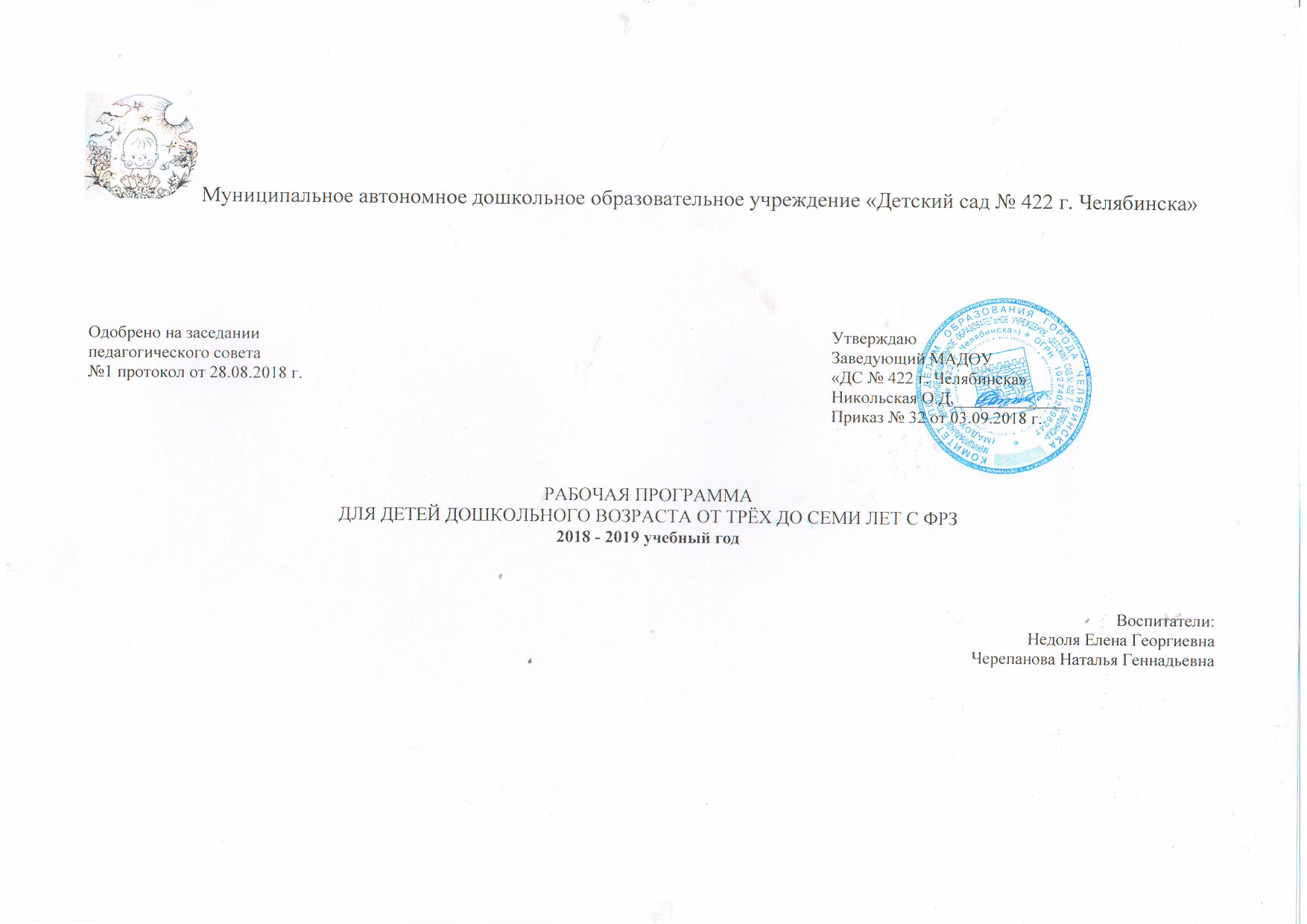 Содержание рабочей программы:Целевой разделПояснительная запискаНастоящая программа составлена в соответствии с Федеральным законом Российской Федерации от 29 декабря . N 273-ФЗ "Об образовании в Российской Федерации" и Федерального государственного образовательного стандарта дошкольного образования.Программа базируется на Основной образовательной программе дошкольного образования МАДОУ «ДС № 422 г. Челябинска».Программа разработана для детей дошкольного возраста от трёх до семи лет с функциональными расстройствами зрения (ФРЗ): косоглазие и амблиопия.Содержание рабочей программы выстроено в соответствии с примерной адаптированной основной образовательной программой дошкольного образования детей с амблиопией и косоглазием МАДОУ «ДС № 422 г. Челябинска».Цели, задачи реализации рабочей программыПрограмма способствует повышению эффективности коррекционной работы в условиях реализации Федерального закона «Об образовании в Российской Федерации» и введения Федерального государственного образовательного стандарта дошкольного образования.ЦелиПрограмма направлена на повышение качества коррекционной работы в условиях реализации Федерального закона «Об образовании в Российской Федерации» и введения Федерального государственного образовательного стандарта дошкольного образования.Реализация программы осуществляется в соответствии с требованиями ФГОС ДО по обеспечению прав по обеспечению прав детей с ограниченными возможностями здоровья (с нарушениями зрения) на специальную (коррекционную) помощь, с учётом возрастных и индивидуальных особенностей и образовательных потребностей, охрану и укрепление физического и психического развития детей с патологией зрения.Целью рабочей программы является формирование у дошкольников с нарушениями зрения (косоглазие, амблиопия) специальных приёмов и способов деятельности, обеспечивающих максимально эффективную ориентировку ребёнка в окружающем мире, их социализацию, осуществляющую жизнедеятельность в условиях трудностей зрительного отражения и суженной сенсорной системы.ЗадачиИзучить актуальное состояние развития зрительного восприятия, осязания и мелкой моторики, навыков социальной и пространственной ориентировки воспитанников с ФРЗ.Обучать специальным способам деятельности в познании окружающей действительности, компенсирующим зрительную недостаточность.Обеспечить педагогов рекомендациями по оказанию коррекционной помощи детям с нарушениями зрения (косоглазие, амблиопия) в познавательной, бытовой, игровой деятельности.Повышать педагогическую компетентность родителей в вопросах особенностей развития, воспитания и образования детей с ФРЗ.1.3.	Принципы к формированию рабочей программыПри формировании рабочей программы и в процессе её реализации учитывается ряд специфических принципов коррекционно-педагогической деятельности (А.Д. Гонеев).Принцип единства коррекционных, профилактических и развивающих задач. Системность и взаимообусловленность задач отражает взаимосвязь развития различных сторон личности ребёнка и их гетерохронность, то есть неравномерность развития. Закон неравномерности (гетерохронности) развития личности ребёнка свидетельствует о том, что каждый человек находится как бы на разных уровнях развития в различных состояниях в одном и том же возрастном периоде: на уровне благополучия, соответствующего норме возрастного развития, на уровне риска, то есть угрозы возникновения потенциальных трудностей развития, и на уровне актуальных трудностей развития, объективно выражающихся в разного рода отклонениях от нормального хода развития Необходимо не забывать при этом, что все аспекты развития личности также взаимосвязаны и взаимообусловлены.2.Принцип единства диагностики и коррекции обеспечиваетцелостность процесса; подразумевает организациюкоррекционной работы, подбор необходимых методов и приёмов коррекцииотклоняющегося поведения и развития, исходя из исходных объективных данныхо ребенке.3. Принцип учета возрастных и индивидуальных особенностей ребенка предполагает ориентирование на социальную ситуацию развития, уровень сформированности психологических новообразований их значение на данном этапе развития.4. Деятельностный принцип коррекции определяет тактику проведения коррекционной работы, пути и способы реализации поставленных целей.Исходным моментом в их достижении является организация активной деятельности ребенка, создание необходимых условий для его ориентировки в трудных для него ситуациях, выработка алгоритма социально приемлемого поведения.5. Принцип комплексного использования методов и приёмов коррекционно-педагогическй деятельности. Предполагает совокупность способов и средств, методов и приёмов, учитывающих индивидуально-психологические особенности личности, состояние социальной ситуации, уровень материально-технического и учебно-методического обеспеченияпедагогического процесса, подготовленность учителей к его проведению.6. Принцип интеграции усилий ближайшего социального окружения состоит в единстве коррекционной работы с ребёнком и его окружением, прежде всего с родителями.Наряду с вышеперечисленными, при формировании рабочей программы необходимо учитывать основные принципы организации коррекционно-педагогического и образовательного процессов в дошкольных образовательных организациях для детей с нарушениями зрения (Л.И. Плаксина).Учёт общих, специфических и индивидуальных особенностей развития детей с нарушениями зрения.Комплексный (клинико-физиологический, психолого-педагогический) подход к диагностике и коррекционной помощи детям с нарушениями зрения.Эти принципы обеспечивают адекватность педагогических воздействий и означают реализацию одной из важнейших закономерностей учебно-педагогического процесса: решение коррекционно-развивающих,компенсаторных, лечебно-восстановительных задач, подбор средств, методов, методических приёмов, соответствующих реальным функциональным возможностям, интересам и потребностям ребёнка.Модификация учебных планов и программ, увеличение сроков обучения, перераспределение учебного материала и изменение темпа его прохождения на основе преемственности школьного курса с дошкольным при соблюдении дидактических требований соответствия обучения познавательным возможностям детей.Дифференцированный подход к детям в зависимости от состояния их зрения и способов ориентации в познании окружающего мира.Коррекционно-развивающая работа строится с учётом состояния зрения детей, степенью выраженности зрительного дефекта, характера зрения.Система работы по социально-бытовой адаптации и самореализации детей с нарушениями зрения.Ребёнку с нарушениями зрения необходимо обеспечить новые функциональные возможности и способы действия, определяющие успешность овладения им определённой деятельностью, возможность самореализации и получения социально-бытового опыта.Обеспечение офтальмо-гигиенических условий. Подбор демонстрационного и раздаточного материала для детей с нарушениями зрения осуществляется с позиции возможностей его чёткого и точного восприятия детьми, основан на знании тифлопедагогом состояния основных зрительных функций ребёнка (остроты зрения, поля, характера зрения, и т.п.). Поэтому для каждого ребёнка определяются различные эргономические (зрительная, тактильная нагрузки, освещённость рабочей поверхности стола и др.) и офтальмо-гигиениче5ские (определение технических и оптических средств коррекции и компенсации зрительного дефекта, особенностей специальных средств наглядности и раздаточного дидактического материала) условий.1.4	Характеристики особенностей развития детей дошкольного возраста с нарушениями зрения	В ходе изучения детей с нарушениями зрения выявлено, что наиболее общие закономерности развития здорового ребенка прослеживаются и у этих детей. К ним относятся: определенная последовательность стадий развития психики; наличие сенситивных периодов в развитии психических функций; последовательность развития психических процессов; роль деятельности в психическом развитии, речи - в формировании высших психических процессов; ведущая роль обучения в психическом развитии (Л.С. Выгодский, В.И. Лубовский). Таким образом, у детей с ФРЗ сохраняются общие закономерности развития. Вместе с тем имеютместо специфические особенности формирования психических процессов:Таблица 1Планируемые результаты освоения рабочей программы.Таблица 2Целевые ориентиры на этапе завершения дошкольного возраста (3-7 лет):- ребенок овладевает основными культурными способами деятельности, проявляет инициативу и самостоятельность в разных видах деятельности - играх, общении, познавательно - исследовательской деятельности, конструировании и др.; способен выбирать себе род занятий, участников по совместной деятельности;- ребенок обладает установкой положительного отношения к миру, к разным видам труда, другим людям и самому себе, обладает чувством собственного достоинства; активно взаимодействует со сверстниками и взрослыми, участвует в совместных играх. Способен договариваться, учитывать интересы и чувства других, сопереживать неудачам и радоваться удачам других, адекватно проявляет свои чувства, в том числе чувство веры в себя, старается разрешить конфликты;- ребенок обладает развитым воображением, которое реализуется в разных видах деятельности, и прежде всего в игре; ребенок владеет разными формами и видами игры, различает условную и реальную ситуацию, умеет подчиняться разными правилами и социальными нормами;- ребенок достаточно хорошо владеет устной речью, может выражать свои мысли и желания, может использовать речь для выражения своих мыслей, чувств и желаний, построения речевого высказывания в ситуации общения, может выделять звуки в словах, у ребенка складываются предпосылки к грамотности;- у ребенка развита крупная и мелкая моторика; он подвижен, вынослив, владеет основными движениями, может контролировать свои движения и управлять ими;- ребенок способен к волевым усилиям, может следовать социальным нормам поведения и правилам в разных видах деятельности, во взаимоотношениях со взрослыми и сверстниками, может соблюдать правила  безопасного поведения и личной гигиены;- ребенок проявляет любознательность, задает вопросы взрослым и сверстникам, интересуется причинно – следственным связями, пытается самостоятельно придумывать объяснения явлениям природы и поступкам людей, склонен наблюдать, экспериментировать. Обладает начальными знаниями о себе, о природном и социальном мире, в котором он живет; знаком с произведениями детской литературы, обладает элементарными представлениями из области живой природы, естествознания, математики, истории и т.п.; ребенок способен к принятию собственных решений, опираясь на свои знания и умения в разных видах деятельности.2 СОДЕРЖАТЕЛЬНЫЙ РАЗДЕЛ2.1. Педагогический мониторингМониторинг проводится 3 раза в год: сентябрь, декабрь (промежуточная) и май. Мониторинг используется исключительно для решения следующих образовательных задач:1) индивидуализации образования (в том числе поддержки ребёнка, построения его образовательной траектории или профессиональной коррекции особенностей его развития); 2) оптимизации работы с группой детей. При необходимости используется психологическая диагностика развития детей (выявление и изучение индивидуально-психологических особенностей детей), которую проводят квалифицированные специалисты (педагоги-психологи, психологи). Участие ребёнка в психологической диагностике допускается только с согласия его родителей (законных представителей). Результаты психологической диагностики могут использоваться для решения задач психологического сопровождения и проведения квалифицированной коррекции развития детей.В соответствии с п.3.2.3. Стандарта при реализации программы педагогом может проводиться оценка индивидуального развития детей. Такая оценка производится в рамках педагогической диагностики (оценки индивидуального развития детей дошкольного возраста, связанной с оценкой эффективности педагогических действий и лежащей в основе их дальнейшего планирования). Карта освоения программного содержания рабочей программы образовательной области предусматривает планирование образовательных  задач по итогам педагогической диагностики, обеспечивающих построение индивидуальной образовательной траектории дальнейшего развития каждого ребёнка и профессиональной коррекции выявленных особенностей развития.Таблица 32.2.  Учебный план на 2018-2019 учебный годСтруктура образовательного процесса включает следующие компоненты:непрерывная образовательная деятельность (использование термина «непрерывная образовательная деятельность» обусловлено формулировками СанПиН);Таблица 4образовательная деятельность в режимных моментах;самостоятельная деятельность детей;образовательная деятельность в семье.При организации партнерской деятельности взрослого с детьми мы опираемся на тезисы Н.А. Коротковой:включенность воспитателя в деятельность наравне с детьми.добровольное присоединение детей к деятельности (без психического и дисциплинарного принуждения).свободное общение и перемещение детей во время деятельности (при соответствии организации рабочего пространства).открытый временной конец занятия (каждый работает в своем темпе).Непрерывная образовательная деятельность реализуется в совместной деятельности взрослого и ребенка в ходе познавательно-исследовательской деятельности, её интеграцию с другими видами детской деятельности (игровой, двигательной, коммуникативной, продуктивной, а также чтения художественной литературы).Таблица 5Игра является основным видом детской деятельности, и формой организации совместной познавательно-игровой деятельности взрослого и ребенка. Двигательная деятельность организуется при проведении физкультминуток при проведении занятий познавательного цикла.Коммуникативная деятельность является средством взаимодействия со взрослыми и сверстниками в ходе познавательной деятельности.Продуктивная деятельность удовлетворяет потребности детей в самовыражении по впечатлениям организованной совместной познавательно-игровой деятельности взрослого и детей и реализуется через рисование, лепку, аппликацию. Чтение детям художественной литературы направлено на решение следующих задач: создание целостной картины мира, расширение кругозора детей. Ежедневный объём непрерывной образовательной деятельности определяется регламентом этой деятельности (расписание), которое ежегодно утверждается заведующим и согласовывается с Управлением образования. Общий объем учебной нагрузки деятельности детей соответствует требованиям действующих СанПиН.2.3. Календарно-тематическое планированиеКомплексно-тематическая модельКомплексно–тематический принцип образовательного процесса определяется Научной концепцией дошкольного образования (под ред. В. И. Слободчикова, 2005 год) как основополагающий принцип для структурирования содержания образования дошкольников. Авторы поясняют, что «…тема как сообщаемое знание о какой-либо сфере деятельности, представлено в эмоционально-образной, а не абстрактно-логической форме». Темы придают системность и культуросообразность образовательному процессу. Реализация темы в комплексе разных видов деятельности (в игре, рисовании, конструировании и др.) призывает взрослого к более свободной позиции – позиции партнера, а не учителя. В основу организации образовательных содержаний ставится тема, которая выступает как сообщаемое знание и представляется в эмоционально-образной форме. Реализация темы в разных видах детской деятельности («проживание» ее ребенком) вынуждает взрослого к выбору более свободной позиции, приближая ее к партнерской. Набор тем определяет воспитатель и это придает систематичность всему образовательному процессу. Модель предъявляет довольно высокие требования к общей культуре и творческому и педагогическому потенциалу воспитателя, так как отбор тем является сложным процессом.Календарь тематических недель на 2018-2019 учебный годТаблица 62.4	Взаимодействие со специалистами, участвующими в реализации программыНеобходимым условием качественной реализации коррекционно-образовательной программы является её непрерывное сопровождение педагогическими работниками в течение всего времени её реализации.Таблица 7	Совместное планирование содержания коррекционно-развивающей работы по образовательным областям в рамках НОД (непрерывной образовательной деятельности), СД (совместной со взрослым деятельности), в РМ (режимных моментах), самостоятельной деятельности;	разработка и реализация индивидуальных образовательных маршрутов;	координация взаимодействия специалистов и педагогов в процессе реализации рабочей программы;	совместные консультации педагогов по вопросам изучения одних и тех же процессов, явлений, тем, проблем в образовательной и воспитательной работе способствуют оптимизации коррекционно- развивающей работы и достижению оптимально возможных результатов обучения воспитанников с нарушениями зрения.3.ОРГАНИЗАЦИОННЫЙ РАЗДЕЛ ПРОГРАММЫ3.1	Условия реализации рабочей программы3.1.1.	Кадровое обеспечение программыТаблица 83.1.2 Материально-техническое оснащение программыТаблица 93.1.3 Развивающая предметно-пространственная среда (учебно – дидактическое обеспечение)Таблица 103.1.4. Программно – методический комплексТаблица 11.3.1.5. Офтальмо-гигиенические условия организации коррекционно-развивающей работы с детьмиПри организации деятельности с дошкольниками, имеющими нарушения зрения, следует соблюдать офтальмо – гигиенические требования:- освещённость помещения и рабочего места,- посадку детей за столами,- применение подставок,- подбор мебели,- выбор адекватного фона, использование цвета, контраста, величины предлагаемых пособий,- удалённость демонстрационного материала.Во время работы с детьми воспитатель использует простую или лазерную указку для показа, ограничивает количество предъявляемых объектов, размещает их так, чтобы объекты не сливались. Для лучшего восприятия выделяет контур изображения, усиливает насыщенность цвета, контрастность относительно фона, предоставляет подставки или мольберт для вертикального размещения иллюстраций.Стены в группе для коррекционных занятий окрашены матовой краской светло-зелёного тона, окраска дверных наличников контрастирует с окраской стен. Поверхности столов матовые, имеются подкладные доски красного, зелёного цвета для стимуляции зрительного анализатора. Столы располагаются в два ряда, направление естественного освещения – слева. В группе имеется демонстрационная магнитная доска тёмно-зелёного цвета, расположенная на расстоянии 90 см от пола. Освещение искусственное (общее равномерное) и естественное соответствует нормам СанПиН. Над доской имеется зрительно – моторный тренажёр В.Ф. Базарного для зрительных гимнастик.В наличии  ноутбук со специальными лечебно-игровыми программами: «Развиваем зрительные способности» Ремезовой Л. А.,Буковцевой Н.И.,проектор, интерактивная доска.Контроль за температурой воздуха осуществляется с помощью бытового термометра (не ниже 21). Соблюдается режим проветривания и влажной уборки.Демонстрационный и раздаточный материал соответствует зрительным возможностям и возрасту детей.3.1.6.	Режим дня разновозрастной С (к) группы (3-7 лет) «Аленький цветочек»Холодный период годаТаблица 12Регламент НОД разновозрастной (от 3 до 7 лет)С(к) группы «АЛЕНЬКИЙ ЦВЕТОЧЕК»Таблица 13Контингент группы «Аленький цветочек»На начало 2018– 2019 учебного года в группу компенсирующей направленности МАДОУ «Детский сад № 422 г Челябинска» зачислено 15 детей с нарушениями зрения дошкольного возраста(1 группаIV вида для детей с нарушением зрения); из них мальчиков -, девочек -.Возраст: с 2-х до 3-х - нет; с 3-х до 4-х – 3 ребёнка;с 4-х до 5-ти– 2ребёнка; с 5-ти до 6-ти –2ребёнка; с 6-ти до 7-ми – 8детей.По результатам  изучения медицинской документации можно разделить детей с нарушениями зрения на плеоптогруппы, определить зрительную нагрузку (по Л.А. Григорян), характер наглядных пособий, содержание упражнений для глаз.Результатом диагностического обследования является план индивидуальной коррекционно-воспитательной работы с каждым конкретным ребенком на учебный год.Распределение детей по плеоптогруппам соответственно зрительным возможностям и нагрузкамТаблица 14Распределение детей для подгрупповых занятий соответственно зрительным и познавательным возможностямТаблица 15.3.2.	Корректировка программы	При необходимости корректировка рабочей программы может быть проведена на любом этапе её реализации программы, все необходимые изменения должны быть согласованы и утверждены на внеплановом консилиуме ДОУ (протокол ППк  № … «В»от …).Целевой раздел программы3Пояснительная записка3Цели, задачи реализации рабочей программы3Принципы к формированию рабочей программы4Характеристики особенностей развития детей дошкольного возраста с нарушениями зрения5Планируемые результаты освоения рабочей программы: целевые ориентиры освоения программы7Содержательный раздел программы222.1. Педагогический мониторинг222.2. Учебный план232.3. Календарно-тематический план242.4. Взаимодействие специалистов, участвующих в реализации программы26Организационный раздел программы303.1. Условия реализации рабочей программы303.1.1. Кадровое обеспечение рабочей программы303.1.2. Материально-техническое оснащение313.1.3. Развивающая предметно-пространственная среда (учебно – дидактическое обеспечение)323.1.4. Программно-методический комплекс 363.1.5. Офтальмо-гигиенические условия организации коррекционно-развивающей работы с детьми383.1.6 Режим группы393.1.7. Регламент НОД в группе 403.1.8. Контингент группы «Аленький цветочек»413.2. Корректировка программы42Общие нарушения (В.И. Лубовский)Общие нарушения (В.И. Лубовский)снижение способности к приему, переработке, хранению и использованию информации;трудность словесного опосредствования, замедление процесса формирования понятий;нарушение умственной работоспособности;недостатки общей и мелкой моторики;вербализм: словесное описание без предметной соотнесённости;искажение познания окружающего мира, на фоне бедности социального опыта,изменения в становлении личности.снижение способности к приему, переработке, хранению и использованию информации;трудность словесного опосредствования, замедление процесса формирования понятий;нарушение умственной работоспособности;недостатки общей и мелкой моторики;вербализм: словесное описание без предметной соотнесённости;искажение познания окружающего мира, на фоне бедности социального опыта,изменения в становлении личности.Дети с нарушением зрения Дети с нарушением  речи замедленность, узость, фрагментарность зрительного восприятия, несогласованность моторных движений руки и глаза; затруднения в процессе рассматривания удалённых предметов и расположенных вблизи, восприятия формы и величины предметов, расстояния, пространственного расположения (глубина, высота, удаленность);осложняется формирование определенного запаса зрительных впечатлений;трудности овладения ходьбой, предметно-практической и предметно-игровой деятельностью, ориентировкой в пространстве;сдерживается развитие овладением орудийными, предметно-практическими действиями;слабое развитие психомоторной сферы;проявления навязчивых стереотипных движений: раскачивание головы, туловища, размахивание руками;отмечается нарушение цветового зрения со снижением порога чувствительности между красным, зеленым и синим;замедлено формирование представлений;ограничение информации о сенсорных эталонах формы, цвета, величины и пространственных признаках;замедленность формирования речи, нарушение словарно-семантической стороны речи, формализм употребления слов, нарушение соответствия между словом и образом, косноязычие разного характера (неправильное произношение свистящих и шипящих звуков, неправильное произношение звуков  «Л» и  «Р»), недостаточность словарного запаса, непонимание значения и смысла слов; устная речь бедна, сбивчива, отрывочна, непоследовательна, маловыразительна, монотонна;целенаправленный процесс зрительного восприятия растягивается во времени;снижение познавательной активности, ориентировочно-поисковой деятельности; сложности в формировании личности: снижение уровня самостоятельности, появление замкнутости, необщительности;появляются отрицательные черты характера: эгоизм, снижение внимания к окружающим, нерешительность, упрямство, снижение любознательности;снижением двигательной активности ребенка, отклонения в координации движений, темпа и ритма действий;появление хронических заболеваний: плоскостопие, искривление позвоночника, хронический тонзиллит, неврозы, нервно-психические расстройства, сердечно - сосудистые заболевания, нарушение всей схемы тела, искривление шейных позвонков; наблюдается нарушение координации, укороченный шаг, приводящий к нарушению равновесия и уплощению стопы;гиподинамия, снижение функциональных возможностей организма, нарушение сердечно - сосудистой деятельности.быстро истощаются и пресыщаются любым видом деятельности, т.е. быстро устают;характеризуются раздражительностью, повышенной возбудимостью, двигательной расторможенностью, не могут спокойно сидеть, теребят что-то в руках, болтают ногами и т.п.;эмоционально неустойчивы, настроение быстро меняется, иногда с проявлением агрессии, навязчивости, беспокойства; имеют функциональные или органические отклонения в состоянии центральной нервной системы;плохо переносят жару, духоту, езду в транспорте, долгое качание на качелях, нередко жалуются на головные боли, тошноту и головокружения;трудно сохраняют усидчивость, работоспособность и произвольное внимание; отмечается неустойчивость внимания и памяти, особенно речевой, низкий уровень понимания словесных инструкций; низкий уровень контроля за собственной деятельностью; нарушение познавательной деятельности, низкая умственная работоспособность;нарушение языковых средств общения (компонентов речи):- полное отсутствие общеупотребительной речи; - ее частичная сформированность - незначительный словарный запас, аграмматичная фраза;- развернутая речь с элементами недоразвития, которые выявляются во всей речевой (языковой) системе, - словаре, грамматическом строе, связной речи и звукопроизношении, - нерезко выраженные недоразвития, отмечающиеся лексико-грамматической и фонетико-фонематической несформированностью речи.3-4 года4-5 лет5-6 лет6-7 летПознавательное развитиеПознавательное развитиеПознавательное развитиеПознавательное развитиеРазвитие представлений об окружающем мире и о себе Развитие экологическихпредставленийРазвитие экологическихпредставленийРазвитие экологическихпредставлений- Называют состояния воды (лёд, вода), время суток (день, ночь), знают несколько видов растений и животных (три диких, два домашних), две - три профессии (воспитатель, повар, медицинская сестра). Могут по просьбе воспитателя показать ноги, руки, голову и другие части тела, лица.- Узнают условные обозначения объектов, объясняя, что на них изображено; с опорой на условные обозначения могут назвать диких и домашних животных, что нужно для жизни растений и т. д.- Действуют с объектами неживой природы, могут сделать наиболее простые выводы (из мокрого песка можно слепить куличик, а из сухого - нет).- Сопереживают литературным героям, эмоционально включаются в ситуацию, сочувствуют животным, природе.- Задают вопросы воспитателю об интересующем их явлении, называя его.- Могут рассказать о некоторых свойствах воды, магнита, воздуха, их применении, правилах дорожного движения, профессиях (3-4), правилах поведения в библиотеке, театре, музее, назвать некоторые органы (сердце, мозг, кожу), показать на себе, где они находятся, рассказать о правилах гигиены, о своем росте. - Зарисовывают, а затем и сами придумывают заместители для условного обозначения изменений, происходящих в живой и неживой природе в течение года, а также сфер действительности, с которыми они знакомятся.- Показывают на круговой диаграмме и называют в определенном порядке времена года, времена суток.- Рассказывают о характерных приметах сезонов, опираясь на условные обозначения, или об освещенности и распорядке дня, характерном для каждого времени суток.- Называют несколько растений и животных предложенной экосистемы.- Приводят примеры взаимозависимости обитателей экосистемы друг от друга.- Составляют схему строения растения в зависимости от условий жизни.- Подбирают карточки со схематичными изображениями условий жизни в одной из природных зон Земли, строят модель.- С помощью модели вычленяют условия жизни в данной природной зоне, подбирают соответствующие картинки с изображением растений и животных, рассказывают об их приспособленности к окружающей среде.- Выкладывают карточки со схематичными изображениямидревних животных на «эволюционной лестнице» в порядке их возникновения и усложнения.- Опираясь на модель, рассказывают об особенностях жизни и строения древних животных, позволивших им приспособиться к окружающей среде, называют их современных потомков.- Опираясь на предложенную модель, «заселяют» необитаемую планету, подбирая иллюстрации растений и животных, которые могут существовать в данных условиях.СенсорикаРазвитие элементарных математических представленийРазвитие элементарных математических представленийРазвитие элементарных математических представлений- Самостоятельно получают два - три оттенка различных цветов, выстраивают ряды по светлоте ( например, синий, чуть светлее, самый светлый).В различных играх и игровых упражнениях выстраивают сериационные ряды по величине из 3 -4 предметов, располагая их в возрастающем или убывающем порядке; группируют цвета, геометрические формы и их разновидности, подбирая их к образцу – эталону. - В различных играх подбирают предметы определённого цвета и оттенка по слову – названию; могут называть цвета и оттенки, а также форму окружающих предметов. Выделяют различные параметры величины в ситуациях, где эти параметры значимы для них; выполняют задания связанные с необходимостью самостоятельного анализа сложных свойств предметов (раскладывая их на элементы).- Используют фишки-заместители для отбора нужного количества предметов и сравнения двух групп предметов путем установления взаимно однозначного соотнесения между фишками-заместителями (больше-меньше-поровну).- Самостоятельно изготавливают мерку (условную мерку), равную по величине одному из сравниваемых объектов.- Используя мерку, делают вывод о величине сравниваемых объектов (больше – меньше - поровну).- Дети выкладывают из фишек, вычерчивают на бумаге или используют готовые модели для сравнения по количеству различных множеств.- Дети выстраивают различные модели для сравнения чисел числового ряда, выполняют задания в соответствии с результатом установления отношений в плане представлений (в уме).- Вычерчивают на оси или используют уже начерченные модели для сравнения множеств различных предметов или пересчета одного и того же множества предметов группами. Дети могут назвать состав любого числа до десяти из двух меньших.- Могут выполнить различные задания в соответствии с результатом установления в уме отношений между числами числового ряда от 0 до 10.- Решают, придумывают простые арифметические задачи в разных условиях: с использованием модели «часть» — «целое», по картинке, по рассказу с числами.КонструированиеКонструированиеКонструированиеКонструирование- Дифференцируют строительные детали по пространственным и конструктивным свойствам, узнают их по названию и образцу- Владеют способами точной стыковки деталей, наложения перекрытий, способами замыкания пространства, образования проёмов, расположения деталей на поворотах и др. Размещают детали в вертикальной и горизонтальной плоскости, чередуют разные фигуры и положения деталей.- Умеют анализировать образец, выделяя в нём основные и второстепенные части, устанавливать связь между функцией и строением предмета, представленного в качестве образца.- Могут назвать тему будущей конструкции, дать описание некоторых внешних свойств задуманной постройки, назвать требуемый для неё материал и указать отдельные действия с ним. В целом структура сооружения нащупывается практически.- Разбирают постройку и создают новый предмет из того же материала. Сохраняют тему постройки, дополняя конструкцию новыми элементами, которые усиливают и уточняют структуру элементами декора. Могут достраивать до целого предмета незавершённую постройку.- Могут выражать своё отношение к предметам, литературным персонажам и эмоционально переживаемым ситуациям в символической форме ( подбирают детали с разными внешними свойствами для обозначения особенностей персонажей, создают постройки, характер которых навеян музыкальными и литературными образами).- Сравнивая в процессе игр и игровых упражнений различные предметы с образцами – эталонами, дети начинают различать. А затем и называть шесть цветов спектра, пять геометрических форм, три градации величины (большой, средний, маленький).- Могут изображать отдельные детали (куб, полукуб, кирпичик, брусок) в трех прямоугольных проекциях. Узнают эти детали на схемах.- Более точно изображают детали при помощи трафаретов с соответствующими прорезями. На глаз это делают с нарушением пропорций фигуры.- Правильно ориентируются в пространстве схемы: могут дополнить схему постройки недостающими в ней изображениями, выбрать из нескольких схем ту, которая соответствует конкретному образцу.- Самостоятельно или с помощью воспитателя анализируют схему постройки, выделяют в ней основные или второстепенные части, отбирают нужные строительные детали, придают им положение, указанное в схеме.- Могут заранее назвать тему будущей постройки, использовать схематический набросок задуманного предмета. Схема может содержать изображение частей предмета и отдельные фрагменты конструкции.- Способы размещения и соединения деталей находят в процессе практических действий с материалом.- Правильно ориентируются в пространстве реального предмета и предметной постройки, знают обозначения их сторон (передняя, задняя, верхняя, нижняя, боковые), понимают относительный характер таких обозначений применительно к строительным деталям и абстрактным конструкциям (передней становится в них та сторона, которая повернута к ребенку).- Самостоятельно или с помощью взрослого составляют схемы строительных деталей и простейших конструкций из 2-х - 3-х фигур (вид спереди, сбоку и сверху). По трем схемам такого рода, определенным образом расположенным на листе бумаги («схема-развертка») дети самостоятельно узнают основные детали строителя и воспроизводят простые конструкции из 3-х фигур.- Правильно и последовательно выделяют в конкретном предмете или постройке сначала основные, затем второстепенные части; правильно выбирают для изображения каждой части предмета и каждого фрагмента конструкции фигуры, соответствующие им по величине, форме, пропорциям; определяют место каждой фигуры в пространстве всей схемы в целом; самостоятельно или с помощью воспитателя проверяют правильность составленной графической модели.- Самостоятельно выбирают предмет, который будет воспроизводиться в конструкции; делают это заранее, до начала практических действий с материалом.- Охотно используют для разработки замысла схематический набросок предмета с изображением его частей и особенностей его общего контура.- Первоначальный замысел в большинстве случаев удерживают, расширяют и детализируют в процессе практического его воплощения в материале.- Способы соединения и размещения деталей в уме заранее могут представить себе очень неточно, при реализации составленной схемы нередко отступают от нее.- Самостоятельно составляют схематические изображения различных строительных деталей и простых конструкций из 3-4 деталей в трех разных вариантах (вид под прямым углом спереди, сверху и сбоку). По трем таким схемам в процессе их сопоставления друг с другом дети узнают изображенный предмет и особенности его строения. Это позволяет им построить его модель из строительных деталей.- Переводят одни схематические изображения построек в другие (контурные в расчлененные, общие схемы предмета в расчлененные конкретные схемы его конструкции, схемы объемные в схемы с отдельных позиций и т.д.). - Проявляет способность смотреть на окружающие предметы не только «от себя», но и с других условных позиций.- Основные звенья конструктивного замысла (предмет, его назначение, способ действий, материал) дети намечают заранее, «в уме». Они не только намечают тему будущей постройки, но и самостоятельно или с некоторой помощью воспитателя включают ее в воображаемую смысловую ситуацию (учебную, игровую, сказочную), что позволяет создаваемой конструкции придать особые черты модельного или символического характера.- Могут рассказать о будущей постройке заранее и содержательно прокомментировать результат.- Целенаправленно используют схематический набросок конструкции не только для изображения общей схемы предмета, как это было раньше, но и для фиксации некоторых возможных элементов конструкции и группировки определенных деталей.Ориентировка в пространствеОриентировка в пространствеОриентировка в пространствеОриентировка в пространстве***- Рисуют план групповой комнаты: обозначают двери и окна на плане в тех же местах, где они расположены в групповой комнате; изображают на плане несколько предметов мебели в тех же местах, где они расположены в групповой комнате.- Читают перевернутый на 180 градусов план групповой комнаты.- Находят игрушки в групповой комнате.- Отмечают на плане местности остановки. Обозначают остановки на плане местности.- Рисуют план улицы. Обозначают основные ориентиры (дорога, перекресток) в тех же местах, где они расположены на улице, изображают на плане несколько объектов (домов, деревьев) в тех же местах, где они расположены на улице.- Рисуют маршрут на карте местности и называют от 3 до 10 объектов, расположенных вдоль этого маршрута на местности.- Узнают помещение, изображенное на плане и умеют так положить (развернуть) план, чтобы он легко соотносился с предметами, находящимися в помещении, при том же расположении стен, окон, дверей.- Узнают в условных изображениях плана реальность и, при надобности, сами ими пользуются.- Могут самостоятельно выбирать мерки при составлении планов и решать в каком масштабе «выгоднее» его представить.- Умеют самостоятельно называть координаты любой точки игрового поля, умеют отыскивать по координатам любую точку игрового поля, умеют оценивать высказывания другого по называнию определенных координат.- Называют координаты любой точки на карте и по названным координатам могут разыскать соответствующее место на карте.Развитие элементов логического мышленияРазвитие элементов логического мышленияРазвитие элементов логического мышленияРазвитие элементов логического мышления******- Могут сравнивать сложные предметы и явления по выраженности одного (общего для всех) признака.- Подбирают родовое понятие к группе видовых и, наоборот, могут назвать несколько видовых понятий к родовому, названному воспитателем.- Классифицируют предметы и графически отображают отношения между понятиями, сравнивают понятия по объемам («Чего больше..?»).- Классифицируют предметы, графически отображают отношения между понятиями, сравнивают их по объему и содержанию.- Выделяют понятийные группы в разнородном материале, используют существенные (для отнесения предметов к той или иной категории) признаки выделенных групп.Речевое развитиеРечевое развитиеРечевое развитиеРечевое развитиеВведение в грамотуВведение в грамотуГрамотаГрамота- Громко и чётко произносят гласные звуки (а, о, у, ы, и, э), подражая звукосочетаниям сказочных персонажей типа: ква-ква, иго-го, ме- э, пи- пи- пи.- Выполняют движения, включённые в образный контекст, типа: «падают листья», «зайчик», «семейка».- Интонационно выделяют первый звук в слове.- Интонационно выделив заданный звук, определяют «старший братец» или «младший братец», затем называют его пару (волк -в, «старший братец», его пара -вь).- Подбирают слово на звук, предложенный воспитателям.- Играют в игру «Телеграф». - Прохлопывают в ладоши слоговой состав заданного слова и выставляет заместители соответствующего количества (одну, две или три фишки - игрушки).- Выполняют движения, включенные в образный контекст, типа: «олень», «бабочка», «улей».- Самостоятельно или с помощью взрослого устанавливают порядок следования звуков в слове, называют их и обозначают соответствующими фишками.- Самостоятельно или с помощью наводящих вопросов педагога (уточняющих, где какой звук) различают звуки по их качественной характеристике, называют и обозначают соответствующими фишками.- Самостоятельно или с помощью интонационного выделения взрослым нужного звука вычленяют ударный гласный, называют его и обозначают соответствующей фишкой.- Самостоятельно или с помощью педагога (по аналогии) называют слова с любого мягкого или твердого согласного.- Обводят предмет строго по нанесенным точкам.- Наносят частую штриховку внутри контура предмета без выхода за контур. - Дорисовывают недостающие элементы предмета.- Самостоятельно и правильно оформляют графическую запись предложения «Ель растет в лесу» карандашом на листочках.- Допускают ошибки (пропуск предлога, нет заглавной буквы), при наводящих вопросах, уточняющих порядок следования слов, исправляют их.- Самостоятельно или с помощью взрослого составляют предложение из букв азбуки и отвечают на все вопросы: «Почему на слове «растет» пишется буква «ё», а слышится «о»?», «Почему в слове «ель» вместо двух звуков «йе» стоит одна буква «е»?», «Почему в слове «ель» стоит мягкий знак в конце слова?», «Почему нужно писать маленькое слово «в» отдельно от других?» и т.п.- Дети правильно самостоятельно или с помощью взрослого устанавливают соответствие картинки и условно-символической модели 3-х, 4-х и 5-ти звукового слова (рак, лиса,
миска) и могут подобрать соответствующие слова к заданным моделям (можно по аналогии).- Читают предложения. Во время индивидуального чтения ребенком одного из последних текстов (можно «Скоро в школу») устанавливается качественный уровень его чтения: высокий (бегло и слитно), средний (плавное слоговое или рубленное слоговое), низкий (побуквенное или не читает).- Самостоятельно составляют из основных элементов 3-5 букв.- Пишут (печатают) следующие буквы: Э, Е, Р, С, Ю, 3.- Пишут (печатают) буквы: А, Я, Э, Е, П, Д, В, Г, Ж.Ознакомление с художественной литературой и развитие речиОзнакомление с художественной литературой и развитие речиОзнакомление с художественной литературой и развитие речиОзнакомление с художественной литературой и развитие речи- В процессе разыгрывания сказки взрослым (настольный кукольный театр) узнают сказку и могут показать небольшой эпизод.- Самостоятельно выбирают заместители персонажей сказки и разыграют её по ходу рассказывания взрослым.- Размещают условные заместители персонажей и декораций на игровой площадке, соблюдая пространственно – временные отношения (при этом каждый ребёнок раскладывает один заместитель).- Используют цвет для обозначения своего отношения к персонажам сказки.- Выбирают заместители и пересказывают сказку, разыгрывая ее с помощью заместителей.- Размещают условные заместители персонажей и декораций на игровой площадке, соблюдая пространственно-временную последовательность событий, при этом каждый ребенок раскладывает два заместителя.- «Превращают» заместители в героев своих историй, называя 1-2 события, которые с ними случились.- Самостоятельно придумывают детали, выражающие их отношение к персонажам сказки.- Пересказывают сказку по эпизодам, опираясь на пространственно-временную модель, составленную при помощи взрослого.- Размещают условные заместители персонажей и декораций на фланелеграфе, соблюдая пространственно-временную последовательность событий сказки.- Дополняют деталями схематическое изображение предмета и сочиняют про него историю.- Передают свое отношение к персонажам сказки при помощи символических средств на материале продуктивной деятельности (рисование, аппликация).- Самостоятельно составляют пространственно-временную модель сказки и пересказывают сказку.- Пересказывают сказку без опоры на внешние средства.- Сочиняют сказку на заданную тему.- Сочиняют сказки и истории с опорой на символические средства.- Самостоятельно придумывают символы, передающие внутренние характеристики персонажа.Художественно-эстетическое развитиеХудожественно-эстетическое развитиеХудожественно-эстетическое развитиеХудожественно-эстетическое развитиеИзобразительное искусство (лепка, аппликация,рисование)Изобразительное искусство (лепка, аппликация,рисование)Изобразительное искусство (лепка, аппликация,рисование)Изобразительное искусство (лепка, аппликация,рисование)- Создание выразительной и гармоничной беспредметной живописной композиции.- Освоение действия опредмечивания цветового или тонального пятна.- Создание художественно выразительного образа в живописном цветовом пространстве, адекватном этому образу.- Могут под наблюдением воспитателя проводить опыты с водой, магнитом, воздухом, делать выводы об их свойствах.- Проявляют эмоциональную отзывчивость к состояниям природы, потребностям растений и животных, их защите и заботе о них.- Задают вопросы об интересующем их явлении или событии, объясняя, что конкретно им было бы интересно узнать.- Создание яркого, острохарактерного образа (в движении) средствами графики и живописи.- Создание эмоционального и яркого образа персонажа в соответствующем ему по живописному строю цветовом пространстве.- Могут передать особенности взаимодействия изображаемых объектов (в пластике, графике, цвете).- Используя сюжеты знакомых сказок, передают особенности пространственных отношений объектов, когда в зависимости от позиций персонажей сюжета меняется композиционно-пространственная ситуация.- Создают живописные композиции, передавая средствами живописи свое отношение к изображаемому.- Осуществляют серьезную многоразовую работу над композицией, включающую познание мира, истории культуры; используют эскизную проработку темы, воплощая свой творческий замысел в любой форме: натурной, исторической, сказочной.- Создают живописные эскизы к композиции, прорабатываю художественные образы героев, детали их одежды, аксессуары, предметы быта и пр.- Создают живописную композицию, использую цветовую гамму и тепло-холодные характеристики для передачи своей авторской позиции.Музыкальное развитиеМузыкальное развитиеМузыкальное развитиеМузыкальное развитиеС интересом вслушиваются в музыку, запоминают и узнают знакомые произведения.Проявляют эмоциональную отзывчивость, первоначальные суждения о настроении музыки.Различают танцевальный, песенный, маршевый метро-ритмы, передают их в движении.Эмоционально откликаются на характер песни, пляски.Активны в играх на исследование звука, в элементарном музицировании.Могут установить связь между средствами выразительности и содержанием музыкально - художественного образа. Различают выразительный и изобразительный характер в музыке. Владеют элементарными вокальными приемами. Чисто интонируют попевки в пределах знакомых интервалов. Ритмично музицируют, слышат сильную долю в двух-, трехдольном размере. Накопленный на занятиях музыкальный опыт переносят в самостоятельную деятельность, делают попытки творческих импровизаций на инструментах, в движении и пении.Развиты элементы культуры слушательского восприятия. Выражают желание посещать концерты, музыкальный театр. Музыкально эрудированы, имеют представления о жанрах музыки. Проявляют себя в разных видах музыкальной исполнительской деятельности. Активны в театрализации. Участвуют в инструментальных импровизацияхРазвита культура слушательского восприятия. Любят посещать концерты, музыкальный театр, делится полученными впечатлениями. Музыкально эрудированы, имеют представления о жанрах и направлениях классической и народной музыки, о творчестве разных композиторов.Проявляют себя во всех видах музыкальной исполнительской деятельности, на праздниках. Активны в театрализации, где включаются в ритмо- интонационные игры, помогающие почувствовать выразительность и ритмичность интонаций, а также стихотворных ритмов, певучие диалоги или рассказывания.Проговаривают ритмизировано стихи и импровизируют мелодии на заданную тему, участвуют в инструментальных импровизациях.Физическое развитиеФизическое развитиеФизическое развитиеФизическое развитие- Легко и быстро засыпает, спокойно спит, с аппетитом ест;редко болеет острыми респираторно-вирусными инфекциями (2 раза в год). - Приучен к опрятности (замечает непорядок в одежде, устраняет его при небольшой помощи взрослых);- Владеет навыками поведения во время еды, умывания, умеет пользоваться носовым платком, причёсываться, следит за своим внешним видом;- Охотно включается в выполнение режимных моментов и гигиенических процедур.- Имеет простейшее представление о полезной и вредной для здоровья пище.- Владеет элементарными знаниями о правилах личной гигиены, важных для здоровья (мыть руки, чистить зубы, делать зарядку, гулять на свежем воздухе) о значении сна.- Умеет бережно относиться к своему здоровью, здоровью других детей.- Умеет сообщать о самочувствии взрослым, избегать ситуации, приносящей вред здоровью; осознает необходимость лечения.- Знает физические упражнения, укрепляющие разные органы, знает о необходимости закаливания.- Соблюдает навыки гигиены и опрятности в повседневной жизни.- Энергично отталкивается в прыжках на двух ногах, прыгает в длину с места не менее чем на 40см.- Проявляет ловкость в челночном беге.- Умеет бегать, сохраняя равновесие, изменяя направление, темп бега в соответствии с указаниями педагога.- Сохраняет равновесие при ходьбе и беге по ограниченной плоскости, при перешагивании через предметы.- Может ползать на четвереньках, лазать по лесенке-стремянке, гимнастической стенке произвольным способом.- Умеет ходить прямо, не шаркая ногами, сохраняя заданное воспитателем направлении.- Может катать мяч в заданном направлении с расстояния 1,5 м, бросать мяч двумя руками от груди, из-за головы; ударять мячом об пол, бросать его вверх 2 - 3 раза подряд и ловить; метать предметы правой и левой рукой на расстояние не менее 5 м.- Принимает участие в совместных играх и физических упражнениях.- Проявляет интерес к физическим упражнениям, умеет пользоваться физкультурным оборудованием в свободное время.- Проявляет положительные эмоции, активность в самостоятельной и двигательной деятельности.- Проявляет самостоятельность и творчество при выполнении физических упражнений, в подвижных играх- Владеет начальными представлениями о здоровом образе жизни (соблюдение режима, навыки гигиены, полезная и вредная пища, закаливающие процедуры и др.), может выполнять связанные с этим правила.- Умеет ходить и бегать, согласуя движения рук и ног.- Умеет сохранять равновесие на ограниченной площади опоры.- Умеет ловить мяч кистями рук с расстояния до 1,5 м, принимать правильное исходное положение при метании, метать предметы разными способами правой и левой рукой, отбивать мяч о землю (пол) не менее 5 раз подряд.- Может лазать по гимнастической стенке, не пропуская реек, перелезая с одного пролета на другой; ползать разными способами: опираясь на стопы  и ладони, колени и ладони, на животе, подтягиваясь руками.- Умеет принимать правильное исходное положение в прыжках с места, мягко приземляться, прыгать в длину с места не менее 70 см.- Умеет строиться в колонну, в круг, шеренгу, выполнять повороты на месте и переступанием.- Умеет самостоятельно скользить по ледяной дорожке.- Умеет придумывать варианты подвижных игр.- Умеет быстро, аккуратно одеваться и раздеваться, соблюдать порядок в своем шкафу; имеет навыки опрятности (замечает непорядок в одежде, устраняет его при небольшой помощи взрослых).- Сформированы элементарные навыки личной гигиены (самостоятельно чистит зубы, моет руки перед едой; при кашле и чихании закрывает рот и нос платком).- Владеет простейшими навыками поведения во время еды, пользуется вилкой, ножом.- Имеет начальные представления о составляющих (важных компонентах) здорового образа жизни (правильное питание, движение, сон) и факторах, разрушающих здоровье.- Знает о значении для здоровья человека ежедневной утренней гимнастики, закаливания организма, соблюдения режима дня; имеет представление о роли гигиены и режима дня для здоровья человека. - Может прыгать на мягкое покрытие (высота 20 см), прыгать в обозначенное место с высоты 30 см, прыгать в длину с места (не менее 80 см), с разбега (не менее 100 см), в высоту с разбега (не менее 40 см), прыгать через короткую и длинную скакалку.- Умеет лазать по гимнастической стенке (высота 2,5 м) с изменением темпа.- Умеет метать предметы правой и левой рукой на расстояние 5–9 м, в вертикальную и горизонтальную цель с расстояния 3–4 м, сочетать замах с броском, бросать мяч вверх, о землю и ловить его одной рукой, отбивать мяч на месте не менее 10 раз, в ходьбе (расстояние 6 м).- Умеет ходить и бегать легко, ритмично, сохраняя правильную осанку, направление и темп; выполняет упражнения на статическое и динамическое равновесие.- Умеет перестраиваться в колонну по трое, четверо; равняться, размыкаться в колонне, шеренге; выполнять повороты направо, налево, кругом.- Участвует в спортивных играх и упражнениях, в играх с элементами соревнования, играх-эстафетах.- Участвует в упражнениях с элементами спортивных игр: городки, бадминтон, футбол, хоккей.- Проявляет самостоятельность, творчество, выразительность и грациозность движений.- Умеет самостоятельно организовывать знакомые подвижные игры.- Проявляет интерес к разным видам спорта.- Легко и быстро засыпает, с аппетитом ест; редко болеет острыми респираторно-вирусными инфекциями (1раз в год).- Усвоил основные культурно-гигиенические навыки: быстро и правильно умывается, насухо вытирается, пользуясь только индивидуальным полотенцем, чистит зубы, полоскает рот после еды, моет ноги перед сном; правильно пользуется носовым платком и расческой; следит за своим внешним видом; быстро раздевается и одевается, вешает одежду в определенном порядке, следит за чистотой одежды и обуви.- Имеет сформированные представления о здоровом образе жизни: об особенностях строения и функциями организма человека, о важности соблюдения режима дня, рациональном питании, значении двигательной активности в жизни человека, пользе и видах закаливающих процедур, роли солнечного света, воздуха и воды в жизни человека и их влиянии на здоровье.- Может прыгать на мягкое покрытие (с высоты до 40см); мягко приземляться; прыгать в длину с места (на расстояние не менее ); с разбега (); в высоту с разбега (не менее ) – прыгать через короткую и длинную скакалку разными способами.- Может перебрасывать набивные мячи (вес ); бросать предметы в цель из разных исходных положений; попадать в вертикальную и горизонтальную цель с расстояния 4–5 м; метать предметы правой и левой рукой на расстояние 5–12 м; метать предметы в движущуюся цель.- Проявляет статическое и динамическое равновесие, координацию движений при выполнении сложных упражнений.- Выполняет правильно технику всех видов основных движений: ходьбы, бега, прыжков, метания, лазанья.- Умеет перестраиваться: в 3–4 колонны, в 2–3 круга на ходу, шеренги после расчета на первый-второй; соблюдать интервалы во время передвижения; выполняет физические упражнения из разных исходных положений четко и ритмично, в заданном темпе, под музыку, по словесной инструкции; следит за правильной осанкой.- Участвует в играх с элементами спорта (городки, бадминтон, баскетбол, футбол, хоккей, настольный теннис); умеет самостоятельно организовывать подвижные игры, придумывать собственные игры.- Проявляет интерес к физической культуре и спорту, отдельным достижениям в области спорта; проявляет интерес к спортивным играм и упражнениям (городки, бадминтон, баскетбол, теннис, хоккей, футбол).Социально-коммуникативное развитиеСоциально-коммуникативное развитиеСоциально-коммуникативное развитиеСоциально-коммуникативное развитиеВыразительное движениеВыразительное движениеВыразительное движениеВыразительное движение- Подбирают (и выполняют) одно или несколько выразительных движений, подходящих по содержанию игровой ситуации, заданной взрослым.- Показывают фрагменты эмоционально – пластического «проживания» заданного образного содержания (настроения).- Партнеры строят образно - пластическое взаимодействие по принципу «реплика» - «ответ», подбирая подходящие по смыслу движения.- Перестраивают свою пластику в соответствии с характерными особенностями движения, настроения изображаемого персонажа.- Ребенок строит образно-пластическое взаимодействие с партнером, отражая в нем не только главные смысловые моменты, но и «связки» между ними, некоторые детали поведения персонажа.- Ребенок включает в образное движение (почти) все тело и удерживает образ в течение нескольких эпизодов подряд или фрагментарно - в отдельных эпизодах этюда.- Ребенок (совместно с партнером) придумывает композицию образно-пластического этюда по заданному сюжету, внося в нее (импровизационно) собственные детали и оригинальные «штрихи» воплощения образа, беря за основу способы, близкие к известным по обучению (иногда придумывает собственные оригинальные способы воплощения образа).Передавая образ, ребенок движется более или менее выразительно, «всем телом»; иногда с фрагментами яркого эмоционального «проживания» образного содержания.Режиссерская играРежиссерская играРежиссерская играРежиссерская игра- Проигрывают все звенья кумулятивной цепи. При этом рассказывание сказки сопряжено с соответствующим игровым действием- Могут проигрывать «страшные» моменты сказки. Отмечают начало и конец сказки.- Не пропускают важные моменты сюжета (нарушение персонажем запрета), хотя еще могут пропустить некоторые испытания героем;На игровом поле отделяют расстоянием два противоположных мира: мир героя и чужой мир (антагониста)- Становятся рассказчиками: отмечают начало и конец сказки; чередуют повествование и диалог персонажей сказки.- Сами выбирают сказку и подбирают все нужные для игры предметы (включая сторону игрового поля).-  До начала игры; проговаривают для себя «опорные точки» в развертывании игры (вместе с тем такой план не развернут).- Ребенок в роли кукольника может разыграть сказку для небольшой группы зрителей в настольном театре.- Ребенок на протяжении всего спектакля в целом удерживает технику вождения кукол; согласует ролевую речь за персонажей с повествованием рассказчика; может составить вместе со взрослым и другим ребенком устный сценарий и придерживаться его при совместном показе сказки.Игры с правиламиИгры с правиламиИгры с правиламиИгры с правилами- Соблюдает правила очередности;- Умеет действовать по сигналу;- Выполняет движения (или действия) согласно тексту или сигналу, команде.- Умеет соблюдать простые правила в самостоятельной игре (игра с общим предметом, настольным материалом)- Относится к правилу как обязательному для всех участников.- Формируются представления о выигрыше.- Умеет вступать в состязательные отношения.- Используют в самостоятельной игре критерии определения выигрыша.- Умеет распределять и выполнять различные функции в играх с разными типами взаимодействия;подчиняется нормам справедливого распределения функций (результатам установления очередности, жребия).- Умеет взаимно контролировать действия в игре.- Умеет самостоятельно организовывать знакомые игры в небольших подгруппах.- Участвует в играх с правилами, требующими умственной компетентности (шашки, домино, «Скажи наоборот» и т.п.)- Проявляет честность в отношении с партнерами, активность, стремление к достижению успеха, выдержку, настойчивость.- Проявляются состязательные отношения между партнерами по игре- Использует для организации игры различные виды жребия.- Придумывает новые правила, на основе известных игр.- Умеет договариваться о новых общих правилах, соблюдать договор в процессе игры.- Самостоятельно организовывает игры различной сложности с личным соревнованием в ловкости, быстроте.- Упражняется в отработке необходимых для совместной игры двигательных умений.- Организовывает настольные и словесные игры с правилами в подгруппе из 2-5 человек- Участвует в играх, требующих умственной компетентности и внимательности (шашки, шахматы, точечное домино, «Да» и «нет» не говорить», «Краски», «Нагружаем пароход»), в играх «на удачу» с более формальным содержанием, чем ранее (цифровое и буквенное лото).- Изготавливает для придуманных игр предметный материал (рисование карточек для лото, домино, игрового поля)- Проявляет в игре выдержку, настойчивость, честность, сдержанную реакцию на собственный проигрыш в игре, а так же умение ободрить, поддержать, потерпевшего неудачу сверстника.Сюжетно-ролевая играСюжетно-ролевая играСюжетно-ролевая играСюжетно-ролевая игра- Может активно включать в игру действия с предметами-заместителями и воображаемыми предметами.- Изменяет и дополняет игровую обстановку, а не довольствуется только тем, что есть или что попало на глаза- Развёртывает цепочки игровых действий, связанных с реализацией разнообразных ролей.- Включается в парное ролевое взаимодействие со сверстником, обозначая свою роль и предлагая партнёру дополнительную.- Инициирует ролевой диалог со сверстником, имитирует ролевую речь кукольных и воображаемых персонажей.- Активно создаёт игровую обстановку в соответствии со своим замыслом.- Развёртывает разные сюжеты игры. Использует смену ролей, если необходимо ввести новых персонажей.- Может включить в игру двух – трёх сверстников, предложив всем подходящие по смыслу роли.- Проявляет гибкое ролевое поведение;- Умеет творчески комбинировать разнообразные события, создавая новый сюжет игры, делать это согласованно с партнером;- Развертывает игру-придумывание, протекающую в чисто речевом плане.- Развертывает разнообразные сюжеты (индивидуально и со сверстниками), свободно комбинируя события и персонажей из разных смысловых сфер;- С одинаковой легкостью развертывает сюжет через роли (ролевые взаимодействия) и через режиссерскую игру, часто проигрывает эпизоды сюжета в чисто речевом повествовательном плане; может быть инициатором игры-фантазирования со сверстником.- Легко находит смысловое место в игре сверстников, подхватывает и развивает их замыслы, подключается к их форме игры.- Часто бывает инициатором игры с 3-4 сверстниками, умеет внятно изложить свой замысел, предложить всем подходящие роли.- С легкостью участвует в игре-придумывании во взрослым и сверстниками, внимателен к идеям партнеров, умеет их учесть и предложить свои, чувствителен к рассогласованиям в общем сюжете, преодолевает их посредствам предвосхищающего планирования событий.№ п\пОбласти НОДПознавательное развитиеПознавательное развитиеПознавательное развитиеПознавательное развитиеПознавательное развитиеРечевое развитиеРечевое развитиеСоциально-коммуникативное развитиеСоциально-коммуникативное развитиеСоциально-коммуникативное развитиеСоциально-коммуникативное развитиеХудожественно-эстетическое развитиеХудожественно-эстетическое развитиеХудожественно-эстетическое развитиеХудожественно-эстетическое развитиеХудожественно-эстетическое развитиеФизическое развитиеФ.И. ребенкаОПРКонструирование РЭМПРЭЛМРЭПГрамотаОХЛ и РРВыразительное движениеРежиссерская играИгра с правиламиСюжетно-ролевая играРисованиеЛепкаАппликацияХудожественное-конструированиеМузыкаФизическая культура11Общая сумма0000000000000000022ИтогоИтого00000000000000000Возрастная группаРазделы НОДВозрастная группаРазделы НОДМладшаяСредняяСтаршаяПодготовительная к школе*Коррекционные / ОбщеобразовательныеСенсорика2---*Коррекционные / ОбщеобразовательныеОриентировка  в пространстве-112*Коррекционные / ОбщеобразовательныеОзнакомление с художественной литературой0,5 (1раз в 2 недели)0,5 (1раз в 2 недели)11*Коррекционные / ОбщеобразовательныеРазвитие представлений об окружающем мире и о себе1111*Коррекционные / ОбщеобразовательныеКонструирование1111*Коррекционные / ОбщеобразовательныеРазвитие элементарных математических представлений-111*Коррекционные / ОбщеобразовательныеИЗО 2222*Коррекционные / ОбщеобразовательныеРазвитие элементов логического мышления--11*Коррекционные / ОбщеобразовательныеВведение в грамоту 0,5 (1раз в 2 недели)0,5 (1раз в 2 недели)11*Коррекционные / Общеобразовательные*Физвоспитание3333*Коррекционные / Общеобразовательные*Музыка (ритмика)2222*Коррекционные / Общеобразовательные* Коррекция зрительного восприятия и обогащение представлений о мире1222*Коррекционные / Общеобразовательные*Коррекция нарушений речи1222ИТОГО:ИТОГО:14161819ОБЩЕЕ ВРЕМЯ:ОБЩЕЕ ВРЕМЯ:3ч 30м4ч 25м6ч7ч 30мСовместная деятельность педагогов и детейСовместная деятельность педагогов и детейИндивидуальная работа с детьмиОрганизация развивающей предметно – пространственной средыОбразовательная деятельность с родителямиНепрерывная образовательная деятельностьОбразовательная деятельность в режимных моментахИндивидуальная работа с детьмиОрганизация развивающей предметно – пространственной средыОбразовательная деятельность с родителямиМесяцНеделя Тема месяцаТема неделиСентябрь 03.09-07.09Осень1. Диагностика педагогическаяСентябрь 10.09-14.09Осень2. Краски осениСентябрь 17.09.-21.09Осень3. УрожайСентябрь 24.09.-28.09Осень4. Животный мир осеньюОктябрь 01.10.-05.10НашаисторияЯ - человекОктябрь 08.10-12.10НашаисторияМоя семьяОктябрь 15.10-19.10НашаисторияНаш детский садОктябрь 22.10-26.10НашаисторияНаш городНоябрь 29.10-02.11.НашаисторияНаш крайНоябрь 05.11-09.11Нашаистория6. Наша странаНоябрь 12.11-16.11Нашаистория7. Народная культура и традицииНоябрь 19.11-23.11Нашаистория8. В гостях у сказкиДекабрь 26.11-30.11Зима1. Животный мир зимойДекабрь 04.12-08.12Зима2. Здравствуй, Зимушка-зимаДекабрь 11.12-15.12Зима3. Новогодний калейдоскоп Декабрь 18.12-22.12ЗимаРождественские праздники Декабрь 25.12-29.12ЗимаДиагностика педагогическаяЯнварь 30.12-09.01ТранспортНовогодние каникулы Январь 09.01.-12.01Транспорт1. ВодныйЯнварь 15.01.-19.01Транспорт2. ВоздушныйЯнварь 22.01-26.01Транспорт3. НаземныйФевраль29.01-02.02Профессии1. ОбразованиеФевраль05.02-09.02Профессии2. Торговля Февраль12.02-16.02Профессии3. Наши защитникиФевраль19.02-23.02Профессии4. Медицина Март26.02-02.03Мой дом1. Мамин деньМарт05.03-09.03Мой домМамин деньМарт12.03-16.03Мой дом2. ПосудаМарт19.03-23.03Мой дом3. Бытовая техникаМарт26.03-30.03Мой дом4. МебельАпрель02.04-06.04Весна1. Весна шагает по планетеАпрель09.04-13.04Весна2. Мир природы веснойАпрель23.04-27.04Весна3. Встречаем птицАпрель30.04-04.05Весна4. Труд людей в природеМай07.05-11.05Весна1. День победыМай14.05-18.05Весна2.Диагностика педагогическаяМай21.05-25.05Весна3.Диагностика педагогическаяМай28.05-31.05.Весна4.До свидания, детский сад!Образовательные
областиВоспитательУчитель-дефектологтифлопедагогУчитель-логопедФизическое развитие
-Утренняя гимнастика- Руководство самостоятельной деятельностью в центре здоровья- Зрительные гимнастики, упражнения для снятия зрительного напряжения- Физкультминутки, психодинамические паузы, - Подвижные игры- Индивидуальная работа по развитию движений- Настольно-печатные дидактические игры и пособия- Ситуативные беседы на валеологическиетемы,- Валеологические занятия- Просыпалочки –  гимнастика после сна- Закаливающие процедуры.- Чтение художественной литературы.- Изготовление атрибутов и пособий- Профилактика нарушений осанки  и  зрения.- Развитие крупной и мелкой моторики (осознание схемы тела, развитие формообразующих движений, развитие сопряжённых с речью и согласованных движений рук, развитие глазодвигательных функций)- Развитие зрительно -моторной координации- Физкультминутки- Зрительные гимнастики- Работа по зрительным нагрузкам - Зрительные гимнастики- Развитие мелкой и общей моторики (пальчиковые игры, «расскажи стихи руками», подвижные игры, «сухой бассейн для рук», песочная терапия), - Имитационные движения с речью, - Физминутки- Игры и упражнения на интерактивной доске.
- Коррекция недостатков в ритмизированной речи,- Игры на развитие артикуляционного аппарата.Социально-коммуника-тивноеразвитие- Решение проблемных ситуаций
- Ситуация общения- Игровая деятельность- Рисование плакатов - Релаксационные игры
- Ситуация общения- Игровая деятельность- Решение проблемных ситуаций
- Игры на развитие толерантности- Организация дежурств, коллективного труда и трудовых поручений
- Организация детских мастерских и студий для продуктивной – досуговой деятельности на основе гендерного подхода  
- Представление картин, иллюстраций, чтение художественной литературы о трудовой деятельности
- Формирование навыков самообслуживания - Формирование навыков социально-бытовой  и пространственной ориентировки: беседы, решение проблемных ситуаций, драматизации, составление схем- Продуктивная деятельность в подгруппе, в парах;- Моделирование, - организация рабочего места;- Программирование деятельности (алгоритмы);- Контроль зрительно -моторного компонента деятельности;- Позитивная оценка результатов как своего труда, так и труда партнёра.- Игры, чтение художественной литературы на закрепление представлений об окружающем викторины.- Игры в парах, в микро группах.
- Элементы лого ритмики. - Развитие всех компонентов устной речи в процессе общения.- Планирование предстоящей деятельности, прогнозирование результатов.Познавательноеразвитие- Эксперименты, опыты- Наблюдения- Беседы- Чтение познавательных статей- Викторины, конкурсы, КВН, компьютерные игры.- Видео, аудио-энциклопедии- Проектная деятельность - Элементы музейной педагогики- Рассматривание картин, репродукций- Обследование натуральных объектов- Развивающие игры- Интерактивные игры- Составление схем, моделей, алгоритмов- Развитие зрительного восприятия- Пространственная ориентировка- Социально-бытовая ориентировка- Развитие осязания и мелкой моторики- Интерактивные игры.- Видео, аудио-энциклопедии-Подготовка к обучению грамоте
- Развивающие игры и упражнения: на развитие темпа речи, ритма, правильного дыхания и интонации.
- Викторины, компьтерные игры, сочинение загадок, КВН.- Посещение библиотек, театров, музеев.- Чистоговорки, потешки, пословицы, поговорки, стихи.- Рассматривание и обсуждение сюжетных и предметных картинок, иллюстраций к произведениям.Речевое развитие- Чтение детской художественной литературы.- Индивидуальная работа с полочкой умных книг;- Экскурсии в библиотеку. - Ситуация общения- Словесно-дидактические игры и упражнения.- Обучение связной речи (рассказ, пересказ, описание)- Заучивание стихов, потешек и др.- Литературные викторины- Беседы (тематические итоговые, ситуативные)- Встречи с интересными людьми- Создание ситуаций общения между детьми и сотрудниками детского сада.- Индивидуальная работа в центрах.- Выразительные движения (мимика, жесты, поза)- Диалоги, монологи.- Игры-драматизации - Составление описательных рассказов по картине, по серии картин.- Рассматривание и описание иллюстраций к стихам, сказкам, рассказам.- Нахождение несоответствий  в изображениях на картине и образной речи.- Узнавание и описание изображения по фрагменту, в силуэте, контуре, в зашумлении, схеме- Мониторинг речевого развития.- Воспитание звуковой культуры речи.- Обогащение словарного запаса.- Развитие лексико-грамматического строя речи.- Работа над просодикой.- Развитие связной речи.Художественно – эстетическоеразвитие- НОД по музыке, изодеятельности.- Экскурсии на выставки, в музеи, театр- Создание декораций, афиш для игры в театр.- Организация выставок- Индивидуальная по изо и музыкальному развитию- Беседы о людях искусства.- Изготовление поделок - Книжная мастерская - Создание аудиотек и условий для их использования- Музыкально-дидактические игры и упражнения- Индивидуальная работа по изо  и музыке- Использование музыки в  НОД, играх, режимных моментах.- Развитие осязания и мелкой моторики.- Развитие глазомера и зрительно-моторной координации.- Использование специальных способов деятельности.- Фонограммы к зрительным гимнастикам, психодинамическим паузам, режимным моментам, занятиям- Звуки живой природы;- Звуки окружающего мира - Использование атрибутов искусства в процессе речевого развития.- Использование художественного слова- Использование аудиозаписей с образцами грамотной, эмоционально-окрашенной культурной речи.Ф.и.о. специалиста:Недоля Елена ГеоргиевнаЧерепанова Наталья ГеннадьевнаДолжность:воспитательвоспитательКатегория:высшая квалификационная категория, присвоена 28.04.2017 года, приказ № 01/1397высшая квалификационная категория, присвоена 02.12.2014 года, приказ №01/3521Стаж работы:40 лет – педагогический, общий8 лет воспитатель коррекционной группы 21 год – педагогический, общий 12 лет – воспитатель коррекционной группыОбразование:Высшее, Магнитогорский ордена «Знак Почета» государственный педагогический институт, ДИПЛОМ ЗВ №472663 от 26 апреля    1983 года, регистрационный номер22115 Среднее специальное, Челябинское педагогическое училище № 2, 1994.Квалификация:Преподаватель дошкольной педагогики и психологии, методист по дошкольному воспитанию.Воспитатель дошкольных учреждений Специальность: «Педагогика и психология (дошкольная).Дошкольное воспитаниеПовышение квалификацииза последнее время:12 – 23 октября 2015 г «Реализация педагогических технологий в решении актуальных проблем педагогической деятельности в условиях внедрения и реализации ФГОС дошкольного образования» МБОУ ДПО (повышения квалификации специалистов) УМЦ г. Челябинска30 октября – 10 октября 2017 г «Реализация педагогических технологий в решении актуальных проблем педагогической деятельности в условиях внедрения и реализации ФГОС дошкольного образования» МБОУ ДПО (повышения квалификации специалистов) УМЦ г. Челябинска№На учётеК-воИнвентарный №№пНа учётеК-воИнвентарный №1Стол регулируемый11_101060044127Ковёр «Эфес» 11_10106005462Стол регулируемый11_101060044228Ковёр «Эфес» 11_10106005473Стол регулируемый11_101060044329Дорожка ковр. «Триумф»(Версаче)11_1010600556 (в приёмной)4Стол регулируемый11_101060044430Интерактивная сист.(доска.проект.)14_10124005035Стол натур. дер.11_101060049231 Стул дет. 340мм (массив)31_10106002226Кровать 3-х ярусная11_101060007032Халат белый21_10106005467Кровать 3-х ярусная11_101060036533Косынка1 \1 \ 1 1_10106005478Кровать 3-х ярусная11_101060036634Фартук бел. с груд.\рез \ «Стрекоза»21_1010600556 (в приёмной)9Кровать 3-х ярусная11_101060036735Халат синий110Кровать 3-х ярусная11_101060007136Матрац  дет /м   60*14014 \ 111Шкаф для раздевалки на 4 ячейки11_101060050937Простынь 15\15 12Шкаф для раздевалки на 4 ячейки11_101060051138Пододеяльник 15\1513Шкаф для раздевалки на 4 ячейки11_101060051239Наволочка 15\1514Шкаф для раздевалки на 4 ячейки11_101060051340Одеяло дет. шерст. 1515Вешалка для полотенец навес.11_101060053541Подушка1516Вешалка для полотенец навес.11_101060053642Полотенце махр.---- ваф.18\181\117Вешалка для полотенец навес.11_101060053743Наматрацник 1518Стул детский рег. (4-жёл, 1-син, 2-кр)74_101360042944Котлы разные119Банкетка (скамейка в раздев.)51_101060054045Ложка разливн.220Стол однотумбовый с ящиком справа12_1010600234 (в приёмной)46Тарелка мелк.1821Стеллаж высокий 1-но секционный12_1010600312(у окна)47Тарелка глуб.1522Шкаф игровой (с домиком)11_101060050848Ножи разные223Стеллаж МД11_1010600264 (749Ложка чайн.1524Шкаф хозяйственный11_1010600449 (в приёмной)50Ложка дес. 1525Шкаф к дидактическому столу21_1010600221, 222(у окна)51Швабра д\пола с мет. зажим.126Комплект штор «Завиток»11_1010600607Области развитияФункциональное пространствоМатериалыМатериалыОбласти развитияФункциональное пространствоМладший возрастСтарший возрастПознавательное развитиеКабинетбашенки (пирамидки) одноцветные, окрашенные в цвета спектра;пирамидки из 6-8, 8-10 толстых колец, из 12 тонких колец, окрашенных в цвета спектра;мисочки-вкладыши (10 шт.);матрешки 2-4 – местные;наборы игрушек (мелкие, деревянные, пластмассовые) одного цвета, цветов спектра и их оттенков;мячи 3-4 - х размеров;наборы песочных формочек для игр с водой;предметные картинки;«звуковые часы»;атрибутика для игр «Детский мир», «Магазин»,  «Зоопарк», «В лесу».- дидактические игры с математическим содержанием («лото, домино»)-Настольные игры, в которых предлагается посчитать количество шагов в соответствии с количеством точек на бросании по очереди кубика;-разнообразные геометрические мозаики типа «Танграм»,-геометрические головоломки;-книги познавательного характера, ориентирующие на изучение окружающего мира, дающие возможность приобретения новых знаний.Познавательное развитиеМастерскаяготовые универсальные настольные наборы, основу которых составляют детали простой эталонной формы (кубики, кирпичики, брусочки, пластины, цилиндры, трехгранные призмы) 2 – 3 размеров;напольный (крупный) строительный материал размещается в той части «Мастерской» которая свободна от других видов деятельности;мелкий пластмассовый строительный материал, различные тематические наборы деталей воспитатель подбирает на свое усмотрение, учитывая возможность 3 – х – летних  детей;для обыгрывания построек из разного типа конструктора хорошо иметь наборы разнообразных мелких игрушек (кукол, зверушек, елочек, грибочков, машинок разной величины). макет кукольной комнаты, кукольная мебель, фланелеграфы, геометрические фигуры – заместители мебели;- иллюстрации, рисунки отдельных частей построек, (например: колонн, башен, схемы конструкций, трафареты);- металлический конструктор с изображением поделок;- разные пластмассовые строители, в том числе «Лего»;- макет детского сада;- макет части города;-макеты зданий города Челябинска- план участка, улицы;- карты города (части города, местности), области, страны;- наборы открыток, репродукции с видами, достопримечательности города и страны.Познавательное развитиеПДДнапольный макет дороги;наглядно-дидактические пособия: картинки с изображением общественного транспорта: автобус, трамвай, троллейбус, маршрут¬ное такси, поезд; легковые и грузовые автомашины, картинки с изображением улицы, где показаны проезжая часть и тротуар. Картинки с изображением спец.транспорта.настольный макет дороги с пешеходным переходом, светофором, проезжей частью и тротуаром. (Можно использовать макет перекрёстка возле ДС).Игровое оборудование: спец. Транспорт.1 мини-музей моделей транспортных средств; атрибуты для режиссерских игр «Автозаправка», «Автосалон»- Макет со сложным перекрестком, осевыми линиями, светофором, специализированный транспорт, план-схема микрорайона;- Комплект дорожных знаков размером в половину натуральной величины и несколько настоящих знаков;-Дорожные знаки:  «Пешеходный переход», «Перекресток», «Пункт питания», «Телефон», «Пункт медицинской помощи», «Место стоянки».Познавательное развитиеУголок  природыкомнатные растения, растения, характерные для разного времени года;оборудование по уходу за растениями. Лейки, распылитель, тряпочки, щетки.- комнатные растения, служащие для знакомства с различными видоизменениями частей растения: алоэ, кактусы, фикусы, кринум, комнатный виноград, вьющийся плющ;- комнатный стенд, на котором сменяются материалы по различным темам;-макеты  по экосистемам («Лес», «Город» и т. д.) - материалы для экспериментирования с водой, глиной, весами, компасом, магнитами и т. п.;Речевое развитиеРечевой уголокНаборы картинок для группировки, до 4-6 в каждой группе: домашние животные, дикие животные, животные с детенышами, птицы, рыбы, деревья, цветы, овощи, фрукты, продукты питания, одежда, посуда, мебель, транспорт, предметы обихода. Наборы предметных картинок и игры для последовательной группировки по разным признакам (назначению и т.п.). Серии из 3-4 картинок для установления последовательности событий (сказки, социобытовые ситуации). Серии из 4 картинок: части суток (деятельность людей ближайшего окружения). Серии из 4 картинок: времена года (природа и сезонная деятельность людей). Сюжетные картинки крупного формата (с различной тематикой, близкой ребенку - сказочной, социобытовой). Игрушки и тренажеры для воспитания правильного физиологического дыхания. Альбомы для рассматривания: «Профессии», «Времена года», «Детский сад» и т.д.-детские книги по программе и любимые книги детей, детские энциклопедии, справочная литература по всем отраслям знаний, словари и словарики, книги по интересам, по истории и культуре русского и других народов.   Иллюстративный материал в соответствии с рекомендациями программы. -Альбомы и наборы открыток с видами достопримечательностей Южного Урала. -Материалы для звукового и слогового анализа и синтеза, анализа и синтеза предложений (разноцветные фишки или магниты). -Игры для совершенствования навыков языкового анализа («Слоговое лото», «Определи место звука», «Подбери слова», «Цепочка звуков» и др.). -Пространственно-временные модели "Расскажи сказку". -Игры - упражнения на автоматизацию звуков. -Игры: "Истории в картинках", "Кто в домике живет", "Логопедическое лото", "Мой первый рассказ"-Карты Проппа.Художественно – эстетическое развитиеТеатрСделанный детьми и воспитателем:конусы с головами – насадками, разными масками, декорации; зеркало; Настольный:  небольшая ширма+ теневой театр- кукольный набор (пальчиковых, маленьких игрушек, плоскостных фигур, фигурки для театра на фланелеграфе).Театр – драматизация – здесь могут быть готовые костюмы, маски для разыгрывания сказок, самодельные костюмы, декорации, условные заместители (круги разных цветов, полоски разной длины и т. п.)  для обозначения волшебных предметов и разметки пространства игры.Полки с книгами – по 5 – 6 наименований из прочитанных книг (по списку, приложенному к программе) и по 1 – 2 новых, незнакомых детям; и 1 – 2 столика, на которых есть карандаши и бумага (где можно посидеть рассмотреть книги и нарисовать иллюстрации).настольный: - небольшая ширма+ теневой театр- кукольный набор (пальчиковых, маленьких игрушек, плоскостных фигур, фигурки для театра на фланелеграфе).-театр би-ба-бо( по сказкам)-ширма + куклыдраматизация- готовые костюмы, маски для разыгрывания сказок, самодельные костюмы, декорации, условные заместители (круги разных цветов, полоски разной длины и т. п.)  для обозначения волшебных предметов и разметки пространства игры.Полка с книгами – по 5 – 6 наименований из прочитанных книг и по 1 – 2 новых, незнакомых детям; и 1 столик, на которых есть карандаши и бумага (где можно посидеть рассмотреть книги и нарисовать иллюстрации). Художественно – эстетическое развитиеИзо студиякраски (гуашь, уголь, акварель); пластилин;кисточки – тонкие и толстые щетинные;бумага разного формата;губки из поролона;тряпочки для рук и кистей; баночки для красок;фартуки;тазики и баночки для воды;- краски (гуашь, уголь, акварель);- кисточки – тонкие и толстые щетинные;- бумага разного формата;- губки из поролона;- тряпочки для рук и кистей;- баночки для красок;- фартуки;- тазики и баночки для воды;- пластилин.Дополнительные материалы:- кнопки;- коробочки для росписи;- мелкие кусочки дерева;- цветные лоскутки;- бусинки;- листья;- желуди;- «золотая» и «серебряная» фольга;- обрезки цветной бумаги для коллажа;- элементы костюмов;- «волшебные сундучки» и т. д..Художественно – эстетическое развитиеМузыкальный уголокЗвучащие инструменты: металлофон, барабан, погремушки, игрушки - пищалки, бубен, молоточки. Аудиотека. Пластиковые прозрачные емкости с разными наполнителями: горохом, желудями, камешками и другие нетрадиционные музыкальные инструменты. Карточки с картинками музыкальных инструментов.-Музыкальные инструменты: металлофон, дудочки, свистульки, барабан, игрушечное пианино, бубен, губная гармошка, гармошка и др. -Музыкально - дидактические игры. -Портреты композиторов. -Аудиокассеты с записью детских песенок, музыки М.Глинки, П.Чайковского, Р.Шумана, В.Моцарта, С.Прокофьева, Л.Бетховена, С.Рахманинова и др.  -Нетрадиционные музыкальные инструменты.Социально – коммуникативное развитиеСюжетно – ролевые игрыатрибуты для сюжетно-ролевых игр (сумка доктора, одежда повара, полицейского, парикмахера, формуляры библиотекаря, театральные билеты и программы и т. п.);игры  по разделу «Сенсорика»:«Прокати шарик», «Попади в ворота», «Спрячь мышку», лото «Цвет», лото «Цвет и форма»- мозаика геометрическая плоскостная;- игра «Поймай рыбку».- куклы девочки и мальчики; игрушечные домашние и дикие животные.- «Математика»: карточки с цифрами – «деньги» и числовые карточки – чеки для разыгрывания сюжетных игр типа «Магазин»;- «РЭП»: игры типа лото, домино, электровикторина, книги с иллюстрациями различных животных и растений, диафильмы и слайды;- для развития познавательных способностей и активности:   различные настольные игры сложного содержания: шашки, шахматы, игра типа «Танграмм»,  «Пентамимо»,  «Морской бой», различные головоломки.Физическое развитиеФизкультурный уголок
Мячи большие, средние, малые. Обручи. Толстая веревка. Флажки. Гимнастические палки. Модульные конструкции для пролезания, подлезания, перелезания. Ленты цветные короткие (10 шт.), платочки. Кегли. Мешочки с грузом малые (для бросания). Скакалка. Доска ребристая.Иллюстрации с видами спорта. -Мячи резиновые  большие, малые, средние. -Обручи пластмассовые. -Флажки. -Пластмассовые шарики. -Гимнастические палки. -Кольцеброс. -Кегли. -Обручи плоские.-Палки гимнастические. -Модули мягкие для перешагивания, перепрыгивания. -«Дорожки движения» с моделями и схемами выполнения заданий. -Длинная и короткая скакалки. -Мешочек с грузом малый и большой. -Серсо. -Ленточки для ОРУ. -Нетрадиционное спортивное оборудование. -Мишени с набором мячиков на «липучках». -Пластиковые стойки. -Рефлекторные, резиновые коврики. -Пластмассовый короб для метания, хранения мячей.  Образовательные областиСписок литературыПознавательное развитиеКоррекционная программа ДОУ для детей с нарушением зрения  под редакцией Л.И ДружининаДружинина Л.А. Коррекционная работа в детском саду для детей с нарушение зрения; Москва «Экзамен» 2006г.Осипова  Л.Б,  Дружинина Л.А., Власова О.И., Стахеева Ю.Ю. Развитие предметных представлений у детей дошкольного возраста с нарушением зрения в процессе творческого конструирования в условиях инклюзивного образования. Учебно методическое пособие образовательном учреждении компенсирующего вида. Программа коррекционно-развивающего курса «Играем, растем, развиваемся» Учебное пособие для системы повышения квалификации кадров Челябинск   2016 год.Кобзеева Т.Г.,. Холодова И.А,  Александрова Г.С. Организация деятельности детей на прогулке (подготовительная группа) Издание 2-е Волгоград 2013год.Тихомирова Л.Ф. Логика Дети 5-7 лет Академия Развития, Академия Холдинг Ярославль2001год.Зеленова Н.Г., Л.Е. Осипова Мы живем в России Гражданско-патриотическое воспитание дошкольников(подготовительная группа) ООО» Издательство Скрипторий 2003» 2007год.Никитин Б.П. Развивающие игры; Москва Знание 1994г. Нефедова Е. А,. Узорова О. В «Готовимся к школе» Практическое пособие для подготовки детей. Москва, АСТ, ПремьераПрограмма нового поколения для дошкольных образовательных учреждений «Развитие» (младшая группа) Москва 2000гПрограмма нового поколения для дошкольных образовательных учреждений «Развитие» (подготовительная группа) Москва 2000гРечевое развитие.Асманова Г.А., Позднякова Л.А «Игры и упражнения для развития у детей общих речевых навыков(6-7 лет) Издательство КАРО Санкт-Петербург 2007год.. Лапп Е.А «Развитие связной речи у детей 5-7 лет с нарушением зрения Планирование и конспекты. Технический Центр Сфера Москва 2006Учебно – методическое пособие. Воспитываем, обучаем дошкольников Конспекты занятий по обучению детей пересказу с использованием опорных схем (подготовительная группа) Центр педагогического образованияОсипова Л.Б. Использование наглядности в познавательном и речевом развитии дошкольников; Методическое пособие, Челябинск 2013г.Социально – коммуникативное развитиеШорыгина Т.А. Детский сад  Методическое пособие Москва Сфера Творческий цент 2012 г..Шипицина Л.М., Воронова А.Н Азбука общения Развитие личности ребенка, навыков общения со взрослыми и сверстниками. Санкт-Петербург; Детство-Пресс,1998гСиницына Е. Умные сказки  Из серии» Через игру – к совершенству» Популярное пособие для родителей, воспитателей «Лист» Москва 1997год.Дыбина О.В. Приобщение к миру взрослых Игры-занятия по кулинарии для детей Творческий Центр «СФЕРА» Москва 2010годЛаврова Г.И. Обучение детей сюжетно – ролевой игре в дошкольном образовательном учреждении компенсирующего вида. Программа коррекционно – развивающего курса «Играем, растем, развиваемся» Учебное пособие Челябинск 2005г.Художественно – эстетическое развитиеБуцук Т.В., Осипова Л.Б. Театрализованная деятельность  коррекционно- развивающей работе с детьми, имеющими нарушения зрения Практическое пособие Челябинск 2013гКомарова Т.С. Занятия по изобразительной деятельности в подготовительной к школе группе детского сада  Библиотека программы воспитания и обучения в детском садуНикитина А.В. «Нетрадиционные техники рисования в детском саду»,  планирование, конспекты занятий. Пособие для воспитателей и заинтересованных родителей Издательство КАРО Санкт-ПетербургЛыкова И,А. Изобразительная деятельность в детском саду(подготовительная к школе группа) Издательство КАРАПУЗ-ДИДАКТИКА Творческий центр СФЕРА Москва 2007год..Владимирская Л.А. От осени до лета Детям о природе и временах года в стихах, загадках, пословицах, рассказах о православных праздниках, народных обычаях и поверьях Издательство «Учитель» Волгоград 2006год.Физическое развитиеБаршайВ.М. Активные игры для детей Учебное пособие Ростов-на-Дону Феникс 2001гПензулаева Л.И. Подвижные игры и игровые упражнения (3 – 5 лет) Москва Владос 2001гПензулаева Л.И. Оздоровительная гимнастика для детей дошкольного возраста (3 – 7 лет) Пособие для педагогов Владос 2002гМероприятияВремя проведенияВремя проведенияВремя проведенияМероприятияМл.гр.Ст.гр.Под.гр.Прием и осмотр детей, игры, самостоятельная деятельность07.00-8.2007.00-8.2007.00-8.20Утренняя гимнастика8.20-8.308.20-8.308.20-8.30Подготовка к завтраку, завтрак8.30-8.508.30-8.508.30-8.50Игра, самостоятельная деятельность, общественно полезный труд8.50-9.008.50-9.008.50-9.00Непрерывная образовательная деятельность9.00-9.159.00-9.209.00-09.25Динамическая пауза, игры, самостоятельная деятельность9.15-9.259.20-10.409.25-10.00Непрерывная образовательная деятельность9.25-9.40***10.00-10.25Игры, самостоятельная деятельность09.40-10.4010.25-10.40Подготовка к прогулке, прогулка (игры, наблюдения, труд)10.40-12.2010.40-12.2010.40-12.20Возвращение с прогулки, подготовка к обеду12.20-12.3012.20-12.3012.20-12.30Обед, подготовка ко сну12.30-12.5012.30-12.5012.30-12.50Дневной сон12.50-15.0012.50-15.0012.50-15.00Постепенный подъем, закаливание, полдник15.00-15.1515.00-15.1515.00-15.15Игры, самостоятельная деятельность детей, самообслуживание15.15-15.3015.15-15.2015.15-15.45Непрерывная образовательная деятельность15.30-15.45 15.20-15.4015.45-16.10Игры, самостоятельная деятельность детей15.45-16.5515.40-16.3516.10-16.35Непрерывная образовательная деятельность***16.35-17.0016.35-17.00Подготовка к ужину, ужин16.55-17.1017.00-17.1017.00-17.10Подготовка к прогулке, прогулка, игры, самостоятельная деятельность, уход детей домой17.10-19.0017.10-19.0017.10-19.00Понедельник Понедельник Понедельник Понедельник Вторник Вторник Вторник Вторник Среда Среда Среда Среда Четверг Четверг Четверг Четверг Пятница Пятница Пятница Инвариантная (базовая часть)Инвариантная (базовая часть)Инвариантная (базовая часть)Инвариантная (базовая часть)Инвариантная (базовая часть)Инвариантная (базовая часть)Инвариантная (базовая часть)Инвариантная (базовая часть)Инвариантная (базовая часть)Инвариантная (базовая часть)Инвариантная (базовая часть)Инвариантная (базовая часть)Инвариантная (базовая часть)Инвариантная (базовая часть)Инвариантная (базовая часть)Инвариантная (базовая часть)Инвариантная (базовая часть)Инвариантная (базовая часть)Инвариантная (базовая часть)млстстподгмлстстподгмлстстподгмлстстподгмлстподг9.00-9.15 ХЭРзалСБ)*Музыка ( 9.00-9.20 ПР*РЭП9.00-9.20 ПР*РЭП9.00-9.25 ПР*РЭМП9.00-9.15 ХЭР(залСБ)*Музыка 9.00-9.20ХЭР*Лепка/ Аппликация9.00-9.20ХЭР*Лепка/ Аппликация9.00-9.20ХЭР*Рисование9.00-9.20ХЭР*Рисование9.00- 9.15 ФР*Физкультура (м.зал)9.00-9.20 ПР*РЭЛМ9.25-9.40 ПР* РПОМС9.30-9.45 ПР*Сенсорика9.25-9.40 ХЭР*Лепка/ Аппликация9.25-9.40 ПР*Сенсорика9.25-9.50 ПР*ОПР9.50-10.10 ПР*РЭМП9.50-10.10 ПР*РЭМП9.50-10.05 Муз.развлечение10.00-10.25 ПР* РЭП10.15-10.40 РР*ОХЛ10.00-10.25 ПРРЭЛМ10.00-10.25 ПР*РЭМП10.15-10.30 ПР*Констр.10.15-10.40 ХЭР*Музыка 10.15-10.40 ХЭР*Музыка 10.00-10.25 ПР* РЭП10.15-10.40 РР*ОХЛ10.00-10.25 ПРРЭЛМ10.00-10.25 ПР*РЭМП10.15-10.30 ПР*Констр.11.05.- 11.25ФР(улица)Физическая культура 11.05.- 11.25ФР(улица)Физическая культура 15.30-15.45 ФР(м.зал)*Физич. культура 15.20-15.40 РР*Грамота15.20-15.40 РР*Грамота15.45-16.10 ПР*****Грамота с ПРкП15.30-15.45 РР* ОХЛ/РР15.30-15.55 ФР*Физическая культура (зал)15.30-15.55 ФР*Физическая культура (зал)15.30-15.55 ФР*Физическая культура (зал)15.30-15.45 ФР(м.зал)*Физич. культура 15.30-15.55ХЭР*Лепка/Аппликация15.30-15.45 ХЭР*Рисование15.30-15.55 ФР*Физическая культура (м.зал)15.30-15.55 ФР*Физическая культура (м.зал)15.30-15.55 ФР*Физическая культура (м.зал)15.30-15.50 РР *ОХЛ16.35 -  17.00 ХЭР*Музыка (зал)16.35 -  17.00 ХЭР*Музыка (зал)16.35 -  17.00 ХЭР*Музыка (зал)16.05-16.30 ПР*Констр16.00-16.20 ПР*ОПР16.00-16.20 ПР*ОПР16.05-16.25 ПР*Констр16.05-16.25 ПР*Констр16.30-16.55 ПР*ОПРСКР Игра с правиламиСКР Игра с правиламиСКР Игра с правиламиСКР Игра с правиламиСКР Режиссерская играСКР Режиссерская играСКР Режиссерская играСКР Режиссерская играСКР Выразительное движениеСКР Выразительное движениеСКР Выразительное движениеСКР Выразительное движениеСКР Сюжетно-ролевая играСКР Сюжетно-ролевая играСКР Сюжетно-ролевая игра**** Вариативная (модульная) часть — дополнительная НОД**** Вариативная (модульная) часть — дополнительная НОД**** Вариативная (модульная) часть — дополнительная НОД**** Вариативная (модульная) часть — дополнительная НОД**** Вариативная (модульная) часть — дополнительная НОД**** Вариативная (модульная) часть — дополнительная НОД**** Вариативная (модульная) часть — дополнительная НОД**** Вариативная (модульная) часть — дополнительная НОД**** Вариативная (модульная) часть — дополнительная НОД**** Вариативная (модульная) часть — дополнительная НОД**** Вариативная (модульная) часть — дополнительная НОД**** Вариативная (модульная) часть — дополнительная НОД**** Вариативная (модульная) часть — дополнительная НОД**** Вариативная (модульная) часть — дополнительная НОД**** Вариативная (модульная) часть — дополнительная НОД**** Вариативная (модульная) часть — дополнительная НОД**** Вариативная (модульная) часть — дополнительная НОД**** Вариативная (модульная) часть — дополнительная НОД**** Вариативная (модульная) часть — дополнительная НОД9.00-9.20 Пдг19.30-9.50 Пдг2Тифло9.00-9.20 Пдг19.30-9.50 Пдг2Тифло9.00-9.20 Пдг29.30-9.50 Пдг1***** Логопед КНР9.00-9.20 Пдг29.30-9.50 Пдг1***** Логопед КНР9.00-9.15 мл9.20-9.40  СтТифло9.00-9.15 мл9.20-9.40  СтТифло16.05-16.25 Ст*****ЛогопедКНР16.05-16.25 Ст*****ЛогопедКНР15.30-15.50 СтТифло15.30-15.50 СтТифло9.00-9.20 Пдг19.30-9.50 Пдг2*****ЛогопедКНР9.00-9.20 Пдг19.30-9.50 Пдг2*****ЛогопедКНР9.00-9.20 Пдг19.30-9.50 Пдг2Тифло9.00-9.20 Пдг19.30-9.50 Пдг2Тифло9.00-9.15  Мл9.30-9.50  Ст*****Логопед КНР9.00-9.15  Мл9.30-9.50  Ст*****Логопед КНР16.00 — 16.20****Наш дом — Южный Урал16.00 — 16.20****Наш дом — Южный Урал16.00 — 16.20****Наш дом — Южный УралИтого времени в неделю в младшей группе 3 часа 30 мин (14 периодов НОД по 15 минут), в старшей группе 6 часов (18 периодов НОД по 20 мин), в подготовительной группе7 часов 30 минут(19  периодов НОД : 5 периодов - 20 минут, 14 периодов-25 минут)Итого времени в неделю в младшей группе 3 часа 30 мин (14 периодов НОД по 15 минут), в старшей группе 6 часов (18 периодов НОД по 20 мин), в подготовительной группе7 часов 30 минут(19  периодов НОД : 5 периодов - 20 минут, 14 периодов-25 минут)Итого времени в неделю в младшей группе 3 часа 30 мин (14 периодов НОД по 15 минут), в старшей группе 6 часов (18 периодов НОД по 20 мин), в подготовительной группе7 часов 30 минут(19  периодов НОД : 5 периодов - 20 минут, 14 периодов-25 минут)Итого времени в неделю в младшей группе 3 часа 30 мин (14 периодов НОД по 15 минут), в старшей группе 6 часов (18 периодов НОД по 20 мин), в подготовительной группе7 часов 30 минут(19  периодов НОД : 5 периодов - 20 минут, 14 периодов-25 минут)Итого времени в неделю в младшей группе 3 часа 30 мин (14 периодов НОД по 15 минут), в старшей группе 6 часов (18 периодов НОД по 20 мин), в подготовительной группе7 часов 30 минут(19  периодов НОД : 5 периодов - 20 минут, 14 периодов-25 минут)Итого времени в неделю в младшей группе 3 часа 30 мин (14 периодов НОД по 15 минут), в старшей группе 6 часов (18 периодов НОД по 20 мин), в подготовительной группе7 часов 30 минут(19  периодов НОД : 5 периодов - 20 минут, 14 периодов-25 минут)Итого времени в неделю в младшей группе 3 часа 30 мин (14 периодов НОД по 15 минут), в старшей группе 6 часов (18 периодов НОД по 20 мин), в подготовительной группе7 часов 30 минут(19  периодов НОД : 5 периодов - 20 минут, 14 периодов-25 минут)Итого времени в неделю в младшей группе 3 часа 30 мин (14 периодов НОД по 15 минут), в старшей группе 6 часов (18 периодов НОД по 20 мин), в подготовительной группе7 часов 30 минут(19  периодов НОД : 5 периодов - 20 минут, 14 периодов-25 минут)Итого времени в неделю в младшей группе 3 часа 30 мин (14 периодов НОД по 15 минут), в старшей группе 6 часов (18 периодов НОД по 20 мин), в подготовительной группе7 часов 30 минут(19  периодов НОД : 5 периодов - 20 минут, 14 периодов-25 минут)Итого времени в неделю в младшей группе 3 часа 30 мин (14 периодов НОД по 15 минут), в старшей группе 6 часов (18 периодов НОД по 20 мин), в подготовительной группе7 часов 30 минут(19  периодов НОД : 5 периодов - 20 минут, 14 периодов-25 минут)Итого времени в неделю в младшей группе 3 часа 30 мин (14 периодов НОД по 15 минут), в старшей группе 6 часов (18 периодов НОД по 20 мин), в подготовительной группе7 часов 30 минут(19  периодов НОД : 5 периодов - 20 минут, 14 периодов-25 минут)Итого времени в неделю в младшей группе 3 часа 30 мин (14 периодов НОД по 15 минут), в старшей группе 6 часов (18 периодов НОД по 20 мин), в подготовительной группе7 часов 30 минут(19  периодов НОД : 5 периодов - 20 минут, 14 периодов-25 минут)Итого времени в неделю в младшей группе 3 часа 30 мин (14 периодов НОД по 15 минут), в старшей группе 6 часов (18 периодов НОД по 20 мин), в подготовительной группе7 часов 30 минут(19  периодов НОД : 5 периодов - 20 минут, 14 периодов-25 минут)Итого времени в неделю в младшей группе 3 часа 30 мин (14 периодов НОД по 15 минут), в старшей группе 6 часов (18 периодов НОД по 20 мин), в подготовительной группе7 часов 30 минут(19  периодов НОД : 5 периодов - 20 минут, 14 периодов-25 минут)Итого времени в неделю в младшей группе 3 часа 30 мин (14 периодов НОД по 15 минут), в старшей группе 6 часов (18 периодов НОД по 20 мин), в подготовительной группе7 часов 30 минут(19  периодов НОД : 5 периодов - 20 минут, 14 периодов-25 минут)Итого времени в неделю в младшей группе 3 часа 30 мин (14 периодов НОД по 15 минут), в старшей группе 6 часов (18 периодов НОД по 20 мин), в подготовительной группе7 часов 30 минут(19  периодов НОД : 5 периодов - 20 минут, 14 периодов-25 минут)Итого времени в неделю в младшей группе 3 часа 30 мин (14 периодов НОД по 15 минут), в старшей группе 6 часов (18 периодов НОД по 20 мин), в подготовительной группе7 часов 30 минут(19  периодов НОД : 5 периодов - 20 минут, 14 периодов-25 минут)Итого времени в неделю в младшей группе 3 часа 30 мин (14 периодов НОД по 15 минут), в старшей группе 6 часов (18 периодов НОД по 20 мин), в подготовительной группе7 часов 30 минут(19  периодов НОД : 5 периодов - 20 минут, 14 периодов-25 минут)Итого времени в неделю в младшей группе 3 часа 30 мин (14 периодов НОД по 15 минут), в старшей группе 6 часов (18 периодов НОД по 20 мин), в подготовительной группе7 часов 30 минут(19  периодов НОД : 5 периодов - 20 минут, 14 периодов-25 минут)Примечания:* в неделю из 7 периодов НОД по образовательной области «ПР» проводится: 1 -РЭМП, 1- ОПР, 1 - РЭП, 1 - РЭЛП, 1 –Конструирование, 2 – КЗ (тифлопедагог)** НОД по образовательной области «ХЭР» (лепка и аппликация) проводятся по 2 раза в месяц, чередуясь*** 1 НОД по образовательной области «ФР» проводится на улице круглогодично.**** дополнительная НОД проводится 1 раз в неделю (с детьми старшего дошкольного возраста)***** в неделю 4 НОД по образовательной области «РР»: 1 – грамота, 1 – ОХЛ, 2- КНР (логопед)Области ФГОС:1. ХЭР — художественно-эстетическое развитие2. ПР — познавательное развитие3. РР — речевое развитие4. СКР — социально-коммуникативное развитие5. ФР — физическое развитиеОфтальмо-эргономические рекомендациидля детейс нарушениями зрения2017-2018уч.гI плеоптогруппаVis до 0,3 (посадка в первый ряд)-Пособия повышенной контрастности, насыщенности, крупных размеров (детали – ), без мелкой деталировки-Четкое контурирование деталей, несущих информационную нагрузку-Использование лупы при рассматривании мелких объектов-Минимальная загруженность перцептивного поля-Цветовая гамма - красный, желтый, зеленый и их оттенки-Упражнения на локализацию, поиск предмета.-Исключить блестящие, глянцевые пособия-Освещенность рабочей поверхности стола 600 лк, при повышенной зрительной нагрузке – до 1500 лк (местное дополнительное освещение) -Зрительная гимнастика – не менее двух раз на протяжении занятияII плеоптогруппаVis 0,4 – 0,6(посадка во второй ряд)-Пособия средней контрастности и насыщенности-Пособия без мелкой деталировки, легкое контурирование деталей, важных для характеристики объекта-Пособия средних размеров (детали - около  - до )-Цвет разнообразный, преимущество кр-зел-ор и их оттенкам -Освещенность рабочей поверхности стола 600 – 800 лк-Зрительная гимнастика – не менее двух раз на протяжении занятияIII плеоптогруппаVis 0,7 – 1,0(посадка свободная)-Пособия средней контрастности и насыщенности, возможно без контурирования-Цвет разнообразный-Размеры деталей менее 2см – до -Освещенность рабочей поверхности стола 600 – 800 лк-Зрительная гимнастика – 1-2 раза на протяжении занятияБез косоглазия- релаксационные упражнения (зажмуривание, моргание, пальминг)- перефокусировка взораГ. Арсений, Н.Роман,Б. АняК. Егор,С. МарияР. СтепанНастя Д.Сходящееся косоглазие:- посадка в зависимости от окклюзии, - кафедральная подставка для работы, - упражнения с направлением взора вдаль, ввысь, релаксационные;перефокусировка взора (чаще смотреть вдаль),  упражнения на развитие глазодвигательных функцийСходящееся косоглазие:- посадка в зависимости от окклюзии, - кафедральная подставка для работы, - упражнения с направлением взора вдаль, ввысь, релаксационные;перефокусировка взора (чаще смотреть вдаль),  упражнения на развитие глазодвигательных функцийС. КатяШ. ОлесяШ. ПолинаП. ВикаК. Семён П. МаксимРасходящееся косоглазие:- посадка во 2-ой – 3-ий ряд по центру;- упражнения с направлением взора вблизь, вниз; упражнения на тренировку конвергениции (сведение зрительных осей)-упражнения на развитие глазодвигательных функций.Расходящееся косоглазие:- посадка во 2-ой – 3-ий ряд по центру;- упражнения с направлением взора вблизь, вниз; упражнения на тренировку конвергениции (сведение зрительных осей)-упражнения на развитие глазодвигательных функций.Психолого- педагогическая характеристикаI подгруппаII подгруппаII подгруппаIII подгруппаIV подгруппаПсихолого- педагогическая характеристика- успешен в освоении содержания образования, знания системны, самостоятелен в применении знакомых действий, простраивает связи и отношения между предметами и явлениями- успешен в освоении содержания образования, знания системны, самостоятелен в применении знакомых действий, простраивает связи и отношения между предметами и явлениями- успешен в освоении содержания образования, знания системны, самостоятелен в применении знакомых действий, простраивает связи и отношения между предметами и явлениями- хорошо усваивает содержание образования, но не все знания системны, при помощи взрослого применяет ранее полученные знания на практике, в новой ситуации, затрудняется в установлении связей- затрудняется в освоении содержания образования; пассивен в освоении знаний;даже при помощи взрослого путается в классификации предметов и явлений; не может делать выводы и умозаключенияС(к) группа«Аленький Цветочек»Д. НастяК. ЕгорП. МаксимР. Степан.Ш. ОлесяД. НастяК. ЕгорП. МаксимР. Степан.Ш. ОлесяГ.Арсений К. СемёнН. Роман С. Мария.Б Аня.П. ВикаС.КатяВ.ЛизаВ.СтепанШ.ПолинаС(к) группа«Аленький Цветочек»6 -7 лет6 -7 лет6 -7 лет4-6 лет3-4 годаС(к) группа«Аленький Цветочек»– индивидуальное обучение– индивидуальное обучение– индивидуальное обучение– индивидуальное обучение– индивидуальное обучениеПсихолого- педагогическая характеристика- не справляется с освоением содержания образования; сведения о предметах и явлениях разрозненны, не системны; ребёнок пассивен в овладении знаниями; даже при помощи взрослого не может применить ранее полученные знания в другой ситуации- не справляется с освоением содержания образования; сведения о предметах и явлениях разрозненны, не системны; ребёнок пассивен в овладении знаниями; даже при помощи взрослого не может применить ранее полученные знания в другой ситуации- не справляется с освоением содержания образования; сведения о предметах и явлениях разрозненны, не системны; ребёнок пассивен в овладении знаниями; даже при помощи взрослого не может применить ранее полученные знания в другой ситуации- не справляется с освоением содержания образования; сведения о предметах и явлениях разрозненны, не системны; ребёнок пассивен в овладении знаниями; даже при помощи взрослого не может применить ранее полученные знания в другой ситуации- не справляется с освоением содержания образования; сведения о предметах и явлениях разрозненны, не системны; ребёнок пассивен в овладении знаниями; даже при помощи взрослого не может применить ранее полученные знания в другой ситуации